Документ предоставлен КонсультантПлюс
ВЛАДИМИРСКАЯ ОБЛАСТЬСОВЕТ НАРОДНЫХ ДЕПУТАТОВ ОКРУГА МУРОМРЕШЕНИЕот 25 августа 2009 г. N 855О ПРИНЯТИИ УСТАВА ОКРУГА МУРОМ В НОВОЙ РЕДАКЦИИВ связи с изменением действующего законодательства, в соответствии с Федеральным законом N 131-ФЗ от 06.10.2003 "Об общих принципах организации местного самоуправления в Российской Федерации", учитывая замечания Управления Министерства юстиции РФ по Владимирской области, руководствуясь Уставом округа Муром, Совет народных депутатов округа Муром решил:1. Отменить решение Совета народных депутатов N 843 от 23.06.2009 "Об утверждении Устава округа Муром в новой редакции".2. Принять Устав округа Муром в новой редакции (приложение).3. Поручить юридическому отделу администрации округа направить Устав округа Муром в новой редакции на государственную регистрацию в Управление Министерства юстиции РФ по Владимирской области.4. Опубликовать Устав округа Муром в новой редакции после его государственной регистрации.5. Устав округа Муром в новой редакции вступает в силу со дня официального опубликования после его государственной регистрации.6. Решение Совета народных депутатов N 652 от 28.06.2005 "Об утверждении Устава округа Муром в новой редакции" с последующими изменениями считать утратившим силу.Глава округа МуромВ.А.КАЧЕВАНПредседательСовета народных депутатовокруга МуромК.Г.ФЕДУРИНЗарегистрировано в Управлении Минюста России по Владимирской области 6 октября 2009 г. N RU333040002009001ПринятрешениемСовета народных депутатовокруга Муромот 25.08.2009 N 855УСТАВМУНИЦИПАЛЬНОГО ОБРАЗОВАНИЯ ОКРУГ МУРОМВ НОВОЙ РЕДАКЦИИНастоящий Устав муниципального образования округ Муром (далее - Устав) разработан в соответствии с Конституцией Российской Федерации, Федеральным законом "Об общих принципах организации местного самоуправления в Российской Федерации", Уставом (Основным Законом) Владимирской области, другими федеральными законами и законами Владимирской области и закрепляет правовые основы местного самоуправления на территории округа, определяет порядок формирования органов местного самоуправления, их полномочия, принципы взаимодействия и разграничения их компетенции, экономическую и финансовую основы местного самоуправления, иные вопросы осуществления полномочий органов местного самоуправления округа по решению вопросов местного значения и исполнения отдельных государственных полномочий.(в ред. решений Совета народных депутатов округа Муром от 28.11.2017 N 421, от 25.02.2020 N 92)Устав действует на всей территории округа и обязателен для исполнения органами местного самоуправления, должностными лицами и соблюдения предприятиями, организациями и учреждениями, расположенными на территории округа, а также всем населением.Глава I. ОБЩИЕ ПОЛОЖЕНИЯСтатья 1. Округ Муром и его статусМуниципальное образование округ Муром (далее - округ) имеет статус городского округа.Город Муром, входящий в состав округа Муром, основан в 862 году и входит в состав Владимирской области.Статья 2. Границы округа Муром1. Граница округа определяет территорию, в пределах которой осуществляется местное самоуправление. Официальным документом, определяющим границы округа Муром, являются описание границ территории округа (приложение N 1), схематическая карта округа Муром (приложение N 2), утвержденные законом Владимирской области.2. Изменение границ округа Муром осуществляется законом Владимирской области в соответствии с требованиями действующего законодательства.Статья 3. Наименование и состав территории округа Муром1. Официальное наименование муниципального образования округ Муром - округ Муром.(часть 1 в ред. решения Совета народных депутатов округа Муром от 27.01.2015 N 661)2. Территорию округа составляют исторически сложившиеся земли города Мурома, прилегающие к нему земли общего пользования, земли рекреационного назначения, земли для развития городского округа независимо от форм собственности и целевого назначения, находящиеся в пределах границ округа, в том числе земли сельских населенных пунктов, не являющихся муниципальными образованиями: п. фабрики им. П.Л. Войкова, п. Механизаторов, с. Якиманская слобода, с. Дмитриевская слобода, д. Александровка, д. Нежиловка, п. Муромский, д. Орлово, д. Коммуна.(в ред. решений Совета народных депутатов округа Муром от 28.11.2017 N 421, от 29.05.2018 N 519)Статья 4. Официальные символы округа и порядок их использования1. Муниципальное образование округ Муром в соответствии с федеральным законодательством и геральдическими правилами имеет официальные символы, отражающие исторические, культурные, национальные и иные местные традиции, утверждаемые Советом народных депутатов округа: герб, флаг, гимн, описание и порядок использования которых являются приложениями N 3, 4, 5 к настоящему Уставу.Глава II. ПРАВОВЫЕ ОСНОВЫ ОРГАНИЗАЦИИ МЕСТНОГОСАМОУПРАВЛЕНИЯ В ОКРУГЕСтатья 5. Местное самоуправление округа Муром1. Местное самоуправление в округе составляет одну из основ конституционного строя Российской Федерации, признается, гарантируется и осуществляется на всей территории Российской Федерации.2. Местное самоуправление в округе Муром - форма осуществления населением округа своей власти, обеспечивающая в пределах, установленных Конституцией Российской Федерации, федеральными законами, а в случаях, установленных федеральными законами, законами Владимирской области, самостоятельное и под свою ответственность решение населением округа Муром непосредственно и через органы местного самоуправления вопросов местного значения исходя из интересов населения с учетом исторических и иных местных традиций.Статья 6. Правовая основа местного самоуправления округа1. Правовую основу местного самоуправления составляют общепризнанные принципы и нормы международного права, международные договоры Российской Федерации, Конституция Российской Федерации, федеральные конституционные законы, Федеральный закон от 06.10.2003 N 131-ФЗ "Об общих принципах организации местного самоуправления в Российской Федерации", другие федеральные законы, издаваемые в соответствии с ними иные нормативные правовые акты Российской Федерации (указы и распоряжения Президента Российской Федерации, постановления и распоряжения Правительства Российской Федерации, иные нормативные правовые акты федеральных органов исполнительной власти), Устав, законы и иные нормативные правовые акты Владимирской области, Устав муниципального образования округ Муром, решения, принятые на местных референдумах и сходах граждан, и иные муниципальные правовые акты.2. Местное самоуправление в округе Муром осуществляется на основе принципов:1) соблюдения прав и свобод человека и гражданина;2) государственных гарантий осуществления местного самоуправления;3) законности;4) гласности;5) самостоятельности местного самоуправления в решении вопросов местного значения;6) выборности органов и должностных лиц местного самоуправления;7) ответственности органов и должностных лиц местного самоуправления перед населением округа;8) ответственности органов и должностных лиц местного самоуправления перед органами государственной власти в части исполнения переданных органам местного самоуправления отдельных государственных полномочий.Статья 7. Структура органов местного самоуправления на территории округаВ структуру органов местного самоуправления округа Муром входят:- представительный орган муниципального образования - Совет народных депутатов округа Муром (далее по тексту - Совет);- Глава муниципального образования - Глава округа Муром, он же Глава Администрации округа Муром (далее по тексту - Глава округа Муром);(в ред. решений Совета народных депутатов округа Муром от 31.05.2011 N 25, от 26.03.2013 N 332, от 30.08.2016 N 202)- исполнительно-распорядительный орган муниципального образования - Администрация округа Муром (далее по тексту - администрация);(в ред. решений Совета народных депутатов округа Муром от 31.05.2011 N 25, от 26.03.2013 N 332, от 30.08.2016 N 202)- Контрольно-счетная палата - контрольный орган городского округа.(абзац введен решением Совета народных депутатов округа Муром от 22.11.2011 N 113)Статья 8. Вопросы местного значения округа Муром1. К вопросам местного значения округа относятся:1) составление и рассмотрение проекта бюджета городского округа, утверждение и исполнение бюджета городского округа, осуществление контроля за его исполнением, составление и утверждение отчета об исполнении бюджета городского округа;(п. 1 в ред. решения Совета народных депутатов округа Муром от 27.01.2015 N 661)2) установление, изменение и отмена местных налогов и сборов округа;3) владение, пользование и распоряжение имуществом, находящимся в муниципальной собственности округа;4) организация в границах округа электро-, тепло-, газо- и водоснабжения населения, водоотведения, снабжения населения топливом в пределах полномочий, установленных законодательством Российской Федерации;(в ред. решения Совета народных депутатов округа Муром от 26.03.2013 N 332)4.1) осуществление муниципального контроля за исполнением единой теплоснабжающей организацией обязательств по строительству, реконструкции и (или) модернизации объектов теплоснабжения;(п. 4.1 в ред. решения Совета народных депутатов округа Муром от 29.10.2021 N 306)5) дорожная деятельность в отношении автомобильных дорог местного значения в границах городского округа и обеспечение безопасности дорожного движения на них, включая создание и обеспечение функционирования парковок (парковочных мест), осуществление муниципального контроля на автомобильном транспорте, городском наземном электрическом транспорте и в дорожном хозяйстве в границах городского округа, организация дорожного движения, а также осуществление иных полномочий в области использования автомобильных дорог и осуществления дорожной деятельности в соответствии с законодательством Российской Федерации;(п. 5 в ред. решения Совета народных депутатов округа Муром от 29.10.2021 N 306)6) обеспечение проживающих в округе и нуждающихся в жилых помещениях малоимущих граждан жилыми помещениями, организация строительства и содержания муниципального жилищного фонда, создание условий для жилищного строительства, осуществление муниципального жилищного контроля, а также иных полномочий органов местного самоуправления в соответствии с жилищным законодательством;(п. 6 в ред. решения Совета народных депутатов округа Муром от 26.03.2013 N 332)7) создание условий для предоставления транспортных услуг населению и организация транспортного обслуживания населения в границах округа;8) участие в предупреждении и ликвидации последствий чрезвычайных ситуаций в границах округа;9) организация охраны общественного порядка на территории округа муниципальной милицией;10) обеспечение первичных мер пожарной безопасности в границах округа;11) организация мероприятий по охране окружающей среды в границах округа;12) создание условий для развития сельскохозяйственного производства, расширения рынка сельскохозяйственной продукции, сырья и продовольствия, содействие развитию малого и среднего предпринимательства, оказание поддержки социально ориентированным некоммерческим организациям, благотворительной деятельности и добровольчеству (волонтерству);(в ред. решений Совета народных депутатов округа Муром от 22.06.2010 N 1099, от 23.04.2019 N 635, от 25.02.2020 N 92)13) организация предоставления общедоступного и бесплатного дошкольного, начального общего, основного общего, среднего общего образования по основным общеобразовательным программам в муниципальных образовательных организациях (за исключением полномочий по финансовому обеспечению реализаций основных общеобразовательных программ в соответствии с федеральными государственными образовательными стандартами), организация предоставления дополнительного образования детей в муниципальных образовательных организациях (за исключением дополнительного образования детей, финансовое обеспечение которого осуществляется органами государственной власти субъекта Российской Федерации), создание условий для осуществления присмотра и ухода за детьми, содержания детей в муниципальных организациях, а также осуществление в пределах своих полномочий мероприятий по обеспечению организации отдыха детей в каникулярное время, включая мероприятия по обеспечению безопасности их жизни и здоровья;(в ред. решений Совета народных депутатов округа Муром от 26.11.2013 N 471, от 28.02.2017 N 293)14) создание условий для оказания медицинской помощи населению на территории городского округа (за исключением территорий городских округов, включенных в утвержденный Правительством Российской Федерации перечень территорий, население которых обеспечивается медицинской помощью в медицинских организациях, подведомственных федеральному органу исполнительной власти, осуществляющему функции по медико-санитарному обеспечению населения отдельных территорий) в соответствии с территориальной программой государственных гарантий бесплатного оказания гражданам медицинской помощи;(в ред. решений Совета народных депутатов округа Муром от 26.03.2013 N 332, от 26.06.2014 N 564)15) создание условий для обеспечения жителей округа услугами связи, общественного питания, торговли и бытового обслуживания;16) организация библиотечного обслуживания населения, комплектование и обеспечение сохранности библиотечных фондов библиотек городского округа;17) создание условий для организации досуга и обеспечения жителей городского округа услугами организаций культуры;(п. 17 в ред. решения Совета народных депутатов округа Муром от 23.04.2019 N 635)17.1) создание условий для развития местного традиционного народного художественного творчества, участие в сохранении, возрождении и развитии народных художественных промыслов в городском округе;(п. 17.1 введен решением Совета народных депутатов округа Муром от 23.04.2019 N 635)18) сохранение, использование и популяризация объектов культурного наследия (памятников истории и культуры), находящихся в собственности городского округа, охрана объектов культурного наследия (памятников истории и культуры) местного (муниципального) значения, расположенных на территории городского округа;19) обеспечение условий для развития на территории городского округа физической культуры, школьного спорта и массового спорта, организация проведения официальных физкультурно-оздоровительных и спортивных мероприятий городского округа;(п. 19 в ред. решения Совета народных депутатов округа Муром от 25.02.2016 N 108)20) создание условий для массового отдыха жителей округа и организация обустройства мест массового отдыха населения;21) формирование и содержание муниципального архива;22) организация ритуальных услуг и содержание мест захоронения;23) участие в организации деятельности по накоплению (в том числе раздельному накоплению), сбору, транспортированию, обработке, утилизации, обезвреживанию, захоронению твердых коммунальных отходов;(п. 23 в ред. решения Совета народных депутатов округа Муром от 23.04.2019 N 635)24) утверждение правил благоустройства территории городского округа, осуществление муниципального контроля в сфере благоустройства, предметом которого является соблюдение правил благоустройства территории городского округа, в том числе требований к обеспечению доступности для инвалидов объектов социальной, инженерной и транспортной инфраструктур и предоставляемых услуг (при осуществлении муниципального контроля в сфере благоустройства может выдаваться предписание об устранении выявленных нарушений обязательных требований, выявленных в ходе наблюдения за соблюдением обязательных требований (мониторинга безопасности), организация благоустройства территории городского округа в соответствии с указанными правилами, а также организация использования, охраны, защиты, воспроизводства городских лесов, лесов особо охраняемых природных территорий, расположенных в границах городского округа;(в ред. решений Совета народных депутатов округа Муром от 29.05.2018 N 519, от 29.10.2021 N 306)25) утверждение генеральных планов городского округа, правил землепользования и застройки, утверждение подготовленной на основе генеральных планов городского округа документации по планировке территории, выдача градостроительного плана земельного участка, расположенного в границах городского округа, выдача разрешений на строительство (за исключением случаев, предусмотренных Градостроительным кодексом Российской Федерации, иными федеральными законами), разрешений на ввод объектов в эксплуатацию при осуществлении строительства, реконструкции объектов капитального строительства, расположенных на территории городского округа, утверждение местных нормативов градостроительного проектирования городского округа, ведение информационной системы обеспечения градостроительной деятельности, осуществляемой на территории городского округа, резервирование земель и изъятие земельных участков в границах городского округа для муниципальных нужд, осуществление муниципального земельного контроля в границах городского округа, осуществление в случаях, предусмотренных Градостроительным кодексом Российской Федерации, осмотров зданий, сооружений и выдача рекомендаций об устранении выявленных в ходе таких осмотров нарушений, направление уведомления о соответствии указанных в уведомлении о планируемом строительстве параметров объекта индивидуального жилищного строительства или садового дома установленным параметрам и допустимости размещения объекта индивидуального жилищного строительства или садового дома на земельном участке, уведомления о несоответствии указанных в уведомлении о планируемом строительстве параметров объекта индивидуального жилищного строительства или садового дома установленным параметрам и (или) недопустимости размещения объекта индивидуального жилищного строительства или садового дома на земельном участке, уведомления о соответствии или несоответствии построенных или реконструированных объекта индивидуального жилищного строительства или садового дома требованиям законодательства о градостроительной деятельности при строительстве или реконструкции объектов индивидуального жилищного строительства или садовых домов на земельных участках, расположенных на территориях городских округов, принятие в соответствии с гражданским законодательством Российской Федерации решения о сносе самовольной постройки, решения о сносе самовольной постройки или ее приведении в соответствие с установленными требованиями, решения об изъятии земельного участка, не используемого по целевому назначению или используемого с нарушением законодательства Российской Федерации, осуществление сноса самовольной постройки или ее приведения в соответствие с установленными требованиями в случаях, предусмотренных Градостроительным кодексом Российской Федерации;(в ред. решений Совета народных депутатов округа Муром от 25.02.2016 N 108, от 23.04.2019 N 635, от 25.02.2020 N 92)25.1) принятие решений о создании, об упразднении лесничеств, создаваемых в их составе участковых лесничеств, расположенных на землях населенных пунктов городского округа, установлении и изменении их границ, а также осуществление разработки и утверждения лесохозяйственных регламентов лесничеств, расположенных на землях населенных пунктов;(п. 25.1 введен решением Совета народных депутатов округа Муром от 29.10.2021 N 306)25.2) осуществление мероприятий по лесоустройству в отношении лесов, расположенных на землях населенных пунктов городского округа;(п. 25.2 введен решением Совета народных депутатов округа Муром от 29.10.2021 N 306)26) присвоение адресов объектам адресации, изменение, аннулирование адресов, присвоение наименований элементам улично-дорожной сети (за исключением автомобильных дорог федерального значения, автомобильных дорог регионального или межмуниципального значения), наименований элементам планировочной структуры в границах городского округа, изменение, аннулирование таких наименований, размещение информации в государственном адресном реестре;(п. 26 в ред. решения Совета народных депутатов округа Муром от 27.01.2015 N 661)27) организация и осуществление мероприятий по территориальной обороне и гражданской обороне, защите населения и территории муниципального образования от чрезвычайных ситуаций природного и техногенного характера, включая поддержку в состоянии постоянной готовности к использованию систем оповещения населения об опасности, объектов гражданской обороны, создание и содержание в целях гражданской обороны запасов материально-технических, продовольственных, медицинских и иных средств;(в ред. решения Совета народных депутатов округа Муром от 26.11.2013 N 471)28) создание, содержание и организация деятельности аварийно-спасательных служб и (или) аварийно-спасательных формирований на территории муниципального образования;29) создание, развитие и обеспечение охраны лечебно-оздоровительных местностей и курортов местного значения на территории городского округа, а также осуществление муниципального контроля в области охраны и использования особо охраняемых природных территорий местного значения;(в ред. решений Совета народных депутатов округа Муром от 26.03.2013 N 332, от 29.10.2021 N 306)30) организация и осуществление мероприятий по мобилизационной подготовке муниципальных предприятий и учреждений, находящихся на территории муниципального образования;31) осуществление мероприятий по обеспечению безопасности людей на водных объектах, охране их жизни и здоровья;32) организация и осуществление мероприятий по работе с детьми и молодежью в городском округе;33) осуществление муниципального лесного контроля;(п. 33 в ред. решения Совета народных депутатов округа Муром от 26.03.2013 N 332)34) утверждение схемы размещения рекламных конструкций, выдача разрешений на установку и эксплуатацию рекламных конструкций на территории городского округа, аннулирование таких разрешений, выдача предписаний о демонтаже самовольно установленных рекламных конструкций на территории городского округа, осуществляемые в соответствии с федеральным законодательством;(в ред. решения Совета народных депутатов округа Муром от 26.11.2013 N 471)35) осуществление в пределах, установленных водным законодательством Российской Федерации, полномочий собственника водных объектов, установление правил использования водных объектов общего пользования для личных и бытовых нужд и информирование населения об ограничениях использования таких водных объектов, включая обеспечение свободного доступа граждан к водным объектам общего пользования и их береговым полосам;(п. 35 в ред. решения Совета народных депутатов округа Муром от 26.03.2013 N 332)36) участие в профилактике терроризма и экстремизма, а также минимизации и (или) ликвидации последствий проявления терроризма и экстремизма в границах городского округа;37) оказание поддержки гражданам и их объединениям, участвующим в охране общественного порядка, создание условий для деятельности народных дружин;(п. 37 в ред. решения Совета народных депутатов округа Муром от 27.01.2015 N 661)38) предоставление помещения для работы на обслуживаемом административном участке городского округа сотруднику, замещающему должность участкового уполномоченного полиции;(п. 38 введен решением Совета народных депутатов округа Муром от 26.03.2013 N 332)39) до 1 января 2017 года предоставление сотруднику, замещающему должность участкового уполномоченного полиции, и членам его семьи жилого помещения на период выполнения сотрудником обязанностей по указанной должности;(п. 39 введен решением Совета народных депутатов округа Муром от 26.03.2013 N 332)40) исключен. - Решение Совета народных депутатов округа Муром от 26.06.2014 N 564;40) осуществление мер по противодействию коррупции в границах городского округа;(пункт введен решением Совета народных депутатов округа Муром от 26.03.2013 N 332)41) обеспечение выполнения работ, необходимых для создания искусственных земельных участков для нужд округа, проведение открытого аукциона на право заключить договор о создании искусственного земельного участка в соответствии с федеральным законом;(пункт введен решением Совета народных депутатов округа Муром от 26.03.2013 N 332)42) разработка и осуществление мер, направленных на укрепление межнационального и межконфессионального согласия, поддержку и развитие языков и культуры народов Российской Федерации, проживающих на территории городского округа, реализацию прав коренных малочисленных народов и других национальных меньшинств, обеспечение социальной и культурной адаптации мигрантов, профилактику межнациональных (межэтнических) конфликтов;(пункт введен решением Совета народных депутатов округа Муром от 26.11.2013 N 471; в ред. решения Совета народных депутатов округа Муром от 23.04.2019 N 635)43) организация в соответствии с федеральным законом выполнения комплексных кадастровых работ и утверждение карты-плана территории;(п. 43 в ред. решения Совета народных депутатов округа Муром от 29.10.2021 N 306)44) принятие решений и проведение на территории городского округа мероприятий по выявлению правообладателей ранее учтенных объектов недвижимости, направление сведений о правообладателях данных объектов недвижимости для внесения в Единый государственный реестр недвижимости.(п. 44 введен решением Совета народных депутатов округа Муром от 29.10.2021 N 306)Статья 9. Права органов местного самоуправления округа на решение вопросов, не отнесенных к вопросам местного значения округа1. Органы местного самоуправления округа имеют право на:1) создание музеев округа;2) создание муниципальной пожарной охраны;(п. 2 в ред. решения Совета народных депутатов округа Муром от 22.06.2010 N 1099)3) создание муниципальных образовательных организаций высшего образования;(в ред. решения Совета народных депутатов округа Муром от 26.11.2013 N 471)4) участие в осуществлении деятельности по опеке и попечительству;5) исключен. - Решение Совета народных депутатов округа Муром от 26.03.2013 N 332;5) создание условий для осуществления деятельности, связанной с реализацией прав местных национально-культурных автономий на территории округа;6) оказание содействия национально-культурному развитию народов Российской Федерации и реализации мероприятий в сфере межнациональных отношений на территории округа;7) создание условий для развития туризма;8) исключен. - Решение Совета народных депутатов округа Муром от 26.03.2013 N 332;8) оказание поддержки общественным наблюдательным комиссиям, осуществляющим общественный контроль за обеспечением прав человека и содействие лицам, находящимся в местах принудительного содержания;(п. 8 введен решением Совета народных депутатов округа Муром от 26.03.2013 N 332)9) оказание поддержки общественным объединениям инвалидов, а также созданным общероссийскими общественными объединениями инвалидов организациям в соответствии с Федеральным законом от 24.11.1995 N 181-ФЗ "О социальной защите инвалидов в Российской Федерации";(п. 9 введен решением Совета народных депутатов округа Муром от 26.03.2013 N 332)10) создание условий для организации проведения независимой оценки качества условий оказания услуг организациями в порядке и на условиях, которые установлены федеральными законами, а также применение результатов независимой оценки качества условий оказания услуг организациями при оценке деятельности руководителей подведомственных организаций и осуществление контроля за принятием мер по устранению недостатков, выявленных по результатам независимой оценки качества условий оказания услуг организациями, в соответствии с федеральными законами;(п. 10 в ред. решения Совета народных депутатов округа Муром от 29.05.2018 N 519)11) предоставление гражданам жилых помещений муниципального жилищного фонда по договорам найма жилых помещений жилищного фонда социального использования в соответствии с жилищным законодательством;(п. 11 введен решением Совета народных депутатов округа Муром от 27.01.2015 N 661)12) осуществление деятельности по обращению с животными без владельцев, обитающими на территории городского округа;(п. 12 в ред. решения Совета народных депутатов округа Муром от 23.04.2019 N 635)13) осуществление мероприятий, предусмотренных Федеральным законом "О донорстве крови и ее компонентов";(п. 13 введен решением Совета народных депутатов округа Муром от 28.02.2017 N 293)14) осуществление мероприятий в сфере профилактики правонарушений, предусмотренных Федеральным законом "Об основах системы профилактики правонарушений в Российской Федерации";(п. 14 введен решением Совета народных депутатов округа Муром от 28.02.2017 N 293)15) оказание содействия развитию физической культуры и спорта инвалидов, лиц с ограниченными возможностями здоровья, адаптивной физической культуры и адаптивного спорта;(п. 15 введен решением Совета народных депутатов округа Муром от 28.11.2017 N 421)16) осуществление мероприятий по защите прав потребителей, предусмотренных Законом Российской Федерации от 7 февраля 1992 года N 2300-1 "О защите прав потребителей";(п. 16 введен решением Совета народных депутатов округа Муром от 23.04.2019 N 635)17) совершение нотариальных действий, предусмотренных законодательством, в случае отсутствия во входящем в состав территории округа и не являющемся его административным центром населенном пункте нотариуса;(п. 17 введен решением Совета народных депутатов округа Муром от 25.02.2020 N 92)18) оказание содействия в осуществлении нотариусом приема населения в соответствии с графиком приема населения, утвержденным нотариальной палатой Владимирской области;(п. 18 введен решением Совета народных депутатов округа Муром от 25.02.2020 N 92)19) предоставление сотруднику, замещающему должность участкового уполномоченного полиции, и членам его семьи жилого помещения на период замещения сотрудником указанной должности;(п. 19 введен решением Совета народных депутатов округа Муром от 22.12.2020 N 181)20) осуществление мероприятий по оказанию помощи лицам, находящимся в состоянии алкогольного, наркотического или иного токсического опьянения.(п. 20 введен решением Совета народных депутатов округа Муром от 29.10.2021 N 306)2. Органы местного самоуправления округа вправе решать вопросы, указанные в части 1 настоящей статьи, участвовать в осуществлении иных государственных полномочий (не переданных им в соответствии с действующим законодательством), если это участие предусмотрено федеральными законами, а также решать иные вопросы, не отнесенные к компетенции органов местного самоуправления других муниципальных образований, органов государственной власти и не исключенные из их компетенции федеральными законами и законами Владимирской области, за счет доходов бюджета округа, за исключением межбюджетных трансфертов, предоставленных из бюджетов бюджетной системы Российской Федерации, и поступлений налоговых доходов по дополнительным нормативам отчислений.(часть 2 в ред. решения Совета народных депутатов округа Муром от 27.01.2015 N 661)Статья 10. Полномочия органов местного самоуправления1. В целях решения вопросов местного значения органы местного самоуправления округа Муром обладают следующими полномочиями:1) принятие устава округа и внесение в него изменений и дополнений, издание муниципальных правовых актов;2) установление официальных символов округа;3) создание муниципальных предприятий и учреждений, осуществление финансового обеспечения деятельности муниципальных казенных учреждений и финансового обеспечения выполнения муниципального задания бюджетными и автономными муниципальными учреждениями, а также осуществление закупок товаров, работ, услуг для обеспечения муниципальных нужд;(п. 3 в ред. решения Совета народных депутатов округа Муром от 26.06.2014 N 564)4) установление тарифов на услуги, предоставляемые муниципальными предприятиями и учреждениями, и работы, выполняемые муниципальными предприятиями и учреждениями, если иное не предусмотрено федеральными законами;(п. 4 в ред. решения Совета народных депутатов округа Муром от 26.03.2013 N 332)4.1) исключен. - Решение Совета народных депутатов округа Муром от 25.02.2020 N 92;4.2) полномочиями в сфере водоснабжения и водоотведения, предусмотренными Федеральным законом "О водоснабжении и водоотведении";(подп. 4.2 введен решением Совета народных депутатов округа Муром от 26.03.2013 N 332)4.3) полномочиями в сфере стратегического планирования, предусмотренными Федеральным законом от 28 июня 2014 года N 172-ФЗ "О стратегическом планировании в Российской Федерации";(подп. 4.3 введен решением Совета народных депутатов округа Муром от 29.05.2018 N 519)5) организационное и материально-техническое обеспечение подготовки и проведения муниципальных выборов, местного референдума, голосования по отзыву депутата, Главы округа, голосования по вопросам изменения границ округа, преобразования округа;6) организация сбора статистических показателей, характеризующих состояние экономики и социальной сферы муниципального образования, и предоставление указанных данных органам государственной власти в порядке, установленном Правительством Российской Федерации;(п. 6 в ред. решения Совета народных депутатов округа Муром от 29.05.2018 N 519)6.1) разработка и утверждение программ комплексного развития систем коммунальной инфраструктуры городского округа, программ комплексного развития транспортной инфраструктуры городского округа, программ комплексного развития социальной инфраструктуры городского округа, требования к которым устанавливаются Правительством Российской Федерации;(п. 6.1 в ред. решения Совета народных депутатов округа Муром от 27.01.2015 N 661)7) осуществление международных и внешнеэкономических связей в соответствии с федеральными законами;8) учреждение печатного средства массовой информации для опубликования муниципальных правовых актов, обсуждения проектов муниципальных правовых актов по вопросам местного значения, доведения до сведения жителей муниципального образования официальной информации о социально-экономическом и культурном развитии муниципального образования, о развитии его общественной инфраструктуры и иной официальной информации;9) организация профессионального образования и дополнительного профессионального образования выборных должностных лиц местного самоуправления, членов выборных органов местного самоуправления, депутатов Совета народных депутатов, муниципальных служащих и работников муниципальных учреждений округа Муром, организация подготовки кадров для муниципальной службы в порядке, предусмотренном законодательством Российской Федерации об образовании и законодательством Российской Федерации о муниципальной службе;(п. 9 в ред. решения Совета народных депутатов округа Муром от 25.02.2016 N 108)10) утверждение и реализация муниципальных программ в области энергосбережения и повышения энергетической эффективности, организация проведения энергетического обследования многоквартирных домов, помещения в которых составляют муниципальный жилищный фонд, в границах муниципального образования, организация и проведение иных мероприятий, предусмотренных законодательством об энергосбережении и о повышении энергетической эффективности;(пункт введен решением Совета народных депутатов округа Муром от 22.06.2010 N 1099)11) полномочиями по организации теплоснабжения, предусмотренными Федеральным законом "О теплоснабжении";(пункт введен решением Совета народных депутатов округа Муром от 31.05.2011 N 25)12) полномочия в области противодействия терроризму в соответствии с Федеральным законом от 06.03.2006 N 35-ФЗ "О противодействии терроризму";(п. 12 введен решением Совета народных депутатов округа Муром от 28.11.2017 N 421)13) иными полномочиями в соответствии с Федеральным законом "Об общих принципах организации местного самоуправления а Российской Федерации", настоящим Уставом.(пункт в ред. решения Совета народных депутатов округа Муром от 22.06.2010 N 1099)2. Совет вправе принимать решение о привлечении граждан к выполнению на добровольной основе социально значимых для округа работ (в том числе дежурств) в целях решения вопросов местного значения округа, предусмотренных пунктами 8 - 11, 20, 24, 36, 38, 39, 42 части 1 статьи 8 настоящего Устава.(часть 2 в ред. решения Совета народных депутатов округа Муром от 23.04.2019 N 635)Статья 11. Осуществление органами местного самоуправления отдельных государственных полномочий1. Полномочия органов местного самоуправления, установленные федеральными законами и законами Владимирской области, по вопросам, не отнесенным Федеральным законом от 06.10.2003 N 131-ФЗ "Об общих принципах организации местного самоуправления в Российской Федерации" к вопросам местного значения, являются отдельными государственными полномочиями, передаваемыми для осуществления органам местного самоуправления.Наделение органов местного самоуправления округа Муром отдельными государственными полномочиями осуществляется федеральными законами или законами Владимирской области.2. Органы местного самоуправления могут наделяться государственными полномочиями на неограниченный срок либо, если данные полномочия имеют определенный срок, на срок действия этих полномочий.3. Полномочия по осуществлению отдельных государственных полномочий, переданных органам местного самоуправления округа, возлагаются на Главу и Администрацию округа.(в ред. решения Совета народных депутатов округа Муром от 26.03.2013 N 332)4. Финансовое обеспечение отдельных государственных полномочий, переданных органам местного самоуправления, осуществляется только за счет предоставляемых бюджету округа субвенций из соответствующих бюджетов.5. Глава и Администрация округа несут ответственность за осуществление отдельных государственных полномочий в порядке, установленном соответствующими федеральными законами и законами Владимирской области в пределах, выделенных округу Муром на эти цели материальных ресурсов и финансовых средств.(в ред. решения Совета народных депутатов округа Муром от 26.03.2013 N 332)6. Органы местного самоуправления и их должностные лица обязаны предоставлять уполномоченным государственным органам документы, связанные с осуществлением отдельных государственных полномочий.7. Совет и Глава округа в пределах своих полномочий имеют право устанавливать случаи и порядок дополнительного использования собственных материальных ресурсов и финансовых средств для осуществления переданных им отдельных государственных полномочий.8. Органы местного самоуправления участвуют в осуществлении государственных полномочий, не переданных им в соответствии со статьей 19 Федерального закона "Об общих принципах организации местного самоуправления в Российской Федерации", в случае принятия Советом решения о реализации права на участие в осуществлении указанных полномочий.9. Органы местного самоуправления вправе осуществлять расходы за счет средств бюджета округа Муром (за исключением финансовых средств, передаваемых местному бюджету на осуществление целевых расходов) на осуществление полномочий, не переданных им в соответствии со статьей 19 Федерального закона N 131-ФЗ от 06.10.2003, если возможность осуществления таких расходов предусмотрена федеральными законами.Органы местного самоуправления вправе устанавливать за счет средств бюджета округа (за исключением финансовых средств, передаваемых местному бюджету на осуществление целевых расходов) дополнительные меры социальной поддержки и социальной помощи для отдельных категорий граждан вне зависимости от наличия в федеральных законах положений, устанавливающих указанное право.10. Финансирование полномочий, предусмотренное настоящей статьей, не является обязанностью муниципального образования, осуществляется при наличии возможности и не является основанием для выделения дополнительных средств из других бюджетов бюджетной системы Российской Федерации.Глава III. УЧАСТИЕ НАСЕЛЕНИЯ ОКРУГА В ОСУЩЕСТВЛЕНИИ МЕСТНОГОСАМОУПРАВЛЕНИЯСтатья 12. Права граждан на осуществление местного самоуправления1. Граждане, проживающие на территории округа, осуществляют местное самоуправление (в соответствии с федеральными гарантиями избирательных прав граждан) посредством участия в местном референдуме, муниципальных выборах, иных форм прямого волеизъявления, а также через выборные и иные органы местного самоуправления.2. Иностранные граждане, постоянно или преимущественно проживающие на территории округа, обладают при осуществлении местного самоуправления правами в соответствии с международными договорами Российской Федерации и федеральными законами.3. Граждане, проживающие на территории округа Муром, имеют равные права на осуществление местного самоуправления как непосредственно, так и через своих представителей независимо от пола, расы, национальности, языка, происхождения, имущественного и должностного положения, отношения к религии, убеждений, принадлежности к общественным объединениям.4. Граждане, проживающие на территории округа, имеют право:1) избирать и быть избранными в органы местного самоуправления округа;2) на равный доступ к муниципальной службе;3) принимать участие в решении вопросов местного значения;4) правотворческой инициативы по вопросам местного значения;5) обращаться в органы местного самоуправления и к должностным лицам органов местного самоуправления округа;6) иные права, предусмотренные действующим законодательством.Статья 13. Местный референдум1. В целях решения непосредственно населением вопросов местного значения проводится местный референдум.2. Местный референдум проводится на всей территории муниципального образования.(в ред. решения Совета народных депутатов округа Муром от 27.01.2015 N 661)3. Решение о назначении местного референдума принимается Советом:1) по инициативе, выдвинутой гражданами Российской Федерации, имеющими право на участие в местном референдуме;2) по инициативе, выдвинутой избирательными объединениями, иными общественными объединениями, уставы которых предусматривают участие в выборах и (или) референдумах и которые зарегистрированы в порядке и сроки, установленные федеральным законом;3) по инициативе Совета и главы местной администрации, выдвинутой ими совместно.4. Условием назначения местного референдума по инициативе граждан, избирательных объединений, иных общественных объединений, указанных в пункте 2 части 3 настоящей статьи, является сбор подписей в поддержку данной инициативы, количество которых определяется законом Владимирской области.Инициатива проведения референдума, выдвинутая совместно Советом и главой местной администрации, оформляется правовыми актами Совета и главы местной администрации.5. Совет обязан назначить местный референдум в течение 30 дней со дня поступления в Совет документов, на основании которых назначается местный референдум.В случае, если местный референдум не назначен Советом в установленные сроки, референдум назначается судом на основании обращения граждан, избирательных объединений, Главы округа, органов государственной власти Владимирской области, избирательной комиссии Владимирской области или прокурора. В случае, если местный референдум назначен судом, местный референдум организуется избирательной комиссией муниципального образования, а обеспечение проведения местного референдума осуществляется исполнительным органом государственной власти Владимирской области или иным органом, на который судом возложено обеспечение проведения местного референдума.6. В местном референдуме имеют право участвовать граждане Российской Федерации, место жительства которых расположено в границах муниципального образования. Граждане Российской Федерации участвуют в местном референдуме на основе всеобщего равного и прямого волеизъявления при тайном голосовании.Итоги голосования и принятое на местном референдуме решение подлежат официальному опубликованию (обнародованию).7. Принятое на местном референдуме решение подлежит обязательному исполнению на территории муниципального образования и не нуждается в утверждении какими-либо органами государственной власти, их должностными лицами или органами местного самоуправления.8. Органы местного самоуправления обеспечивают исполнение принятого на местном референдуме решения в соответствии с разграничением полномочий между ними, определенным настоящим Уставом.9. Решение о проведении местного референдума, а также принятое на местном референдуме решение может быть обжаловано в судебном порядке гражданами, органами местного самоуправления, прокурором, уполномоченными федеральным законом органами государственной власти.10. Гарантии прав граждан на участие в местном референдуме, а также порядок подготовки и проведения местного референдума устанавливается федеральным законом и принимаемыми в соответствии с ним законами Владимирской области.Статья 14. Муниципальные выборы1. Муниципальные выборы проводятся в целях избрания депутатов, членов выборного органа местного самоуправления, выборных должностных лиц местного самоуправления на основе всеобщего равного и прямого избирательного права при тайном голосовании.2. Выборы назначаются Советом в сроки, предусмотренные настоящим Уставом не ранее чем за 90 дней и не позднее чем за 80 дней до дня голосования. В случаях, установленных федеральным законом, муниципальные выборы назначаются избирательной комиссией округа или судом.3. Гарантии избирательных прав граждан при проведении муниципальных выборов, порядок назначения, подготовки, проведения, установления итогов и определения результатов муниципальных выборов устанавливаются федеральным законом и принимаемыми в соответствии с ним законами Владимирской области.4. Итоги муниципальных выборов подлежат официальному опубликованию.5. Очередные выборы Совета и главы округа проводятся раз в пять лет во второе воскресенье сентября, если иное не предусмотрено Федеральным законом от 12.06.2002 N 67-ФЗ "Об основных гарантиях избирательных прав и права на участие в референдуме граждан Российской Федерации" и Избирательным кодексом Владимирской области. Выборы назначаются решением Совета.(в ред. решений Совета народных депутатов округа Муром от 26.06.2014 N 564, от 30.08.2016 N 202)Статья 15. Голосование по отзыву депутата, Главы округа1. Голосование по отзыву депутата, Главы округа проводится по инициативе населения в порядке, установленном федеральным законом и принимаемым в соответствии с ним законом Владимирской области для проведения местного референдума, с учетом особенностей, предусмотренных Федеральным законом от 06.10.2003 N 131-ФЗ "Об общих принципах организации местного самоуправления в Российской Федерации".(часть 1 в ред. решения Совета народных депутатов округа Муром от 23.04.2019 N 635)2. Основаниями для отзыва депутата, Главы округа могут служить: нарушения законодательства Российской Федерации, Владимирской области, нормативных правовых актов органов государственной власти, принятых в пределах их компетенции, настоящего Устава и иных нормативных правовых актов органов местного самоуправления, принятых в пределах их компетенции, а также их конкретные противоправные решения или действия (бездействие) - в случае их подтверждения в судебном порядке. Отзыв по иным основаниям не допускается.3. Отзыв по указанному основанию не освобождает депутата, Главу округа от иной ответственности за допущенные нарушения законов и иных нормативных правовых актов органов государственной власти и местного самоуправления в порядке, предусмотренном федеральным законодательством.4. Депутат, Глава округа имеет право дать избирателям объяснения по поводу обстоятельств, выдвигаемых в качестве оснований для отзыва.5. Депутат, Глава округа считается отозванным, если за его отзыв проголосовало не менее половины от числа избирателей, зарегистрированных в муниципальном образовании (избирательном округе), по которому он был избран.6. Итоги голосования по отзыву депутата, Главы округа и принятые по данному вопросу решения подлежат официальному опубликованию.Статья 16. Исключена. - Решение Совета народных депутатов округа Муром от 25.02.2020 N 92.Статья 17. Правотворческая инициатива граждан1. Под правотворческой инициативой понимается право граждан вносить в органы местного самоуправления проекты правовых актов по вопросам местного значения.2. С правотворческой инициативой может выступить инициативная группа граждан, обладающих избирательным правом, численностью не менее 3 процентов от числа жителей округа, обладающих избирательным правом, в порядке, установленном правовым актом Совета.3. Проект муниципального правового акта, внесенный в порядке реализации правотворческой инициативы граждан, подлежит обязательному рассмотрению органом местного самоуправления или должностным лицом местного самоуправления округа, к компетенции которого относится принятие соответствующего акта, в течение трех месяцев со дня его внесения.Представителям инициативной группы граждан должна быть обеспечена возможность изложения своей позиции при рассмотрении указанного проекта.4. Мотивированное решение, принятое по результатам рассмотрения проекта муниципального правового акта, внесенного в порядке реализации правотворческой инициативы граждан, должно быть официально в письменной форме доведено до сведения внесшей его инициативной группы граждан.Статья 18. Территориальное общественное самоуправление1. Под территориальным общественным самоуправлением понимается самоорганизация граждан по месту их жительства на части территории муниципального образования для самостоятельного и под свою ответственность осуществления собственных инициатив по вопросам местного значения.2. Территориальное общественное самоуправление осуществляется непосредственно населением посредством проведения собраний и конференций граждан, а также посредством создания органов территориального общественного самоуправления.3. Территориальное общественное самоуправление может осуществляться в пределах следующих территорий проживания граждан: подъезд многоквартирного жилого дома; многоквартирный жилой дом; группа жилых домов; жилой микрорайон; сельский населенный пункт, не являющийся поселением; иные территории проживания граждан.4. Границы территории, на которой осуществляется территориальное общественное самоуправление, устанавливаются Советом по предложению населения, проживающего на данной территории.Статья 19. Порядок организации и осуществления территориального общественного самоуправления1. Органы территориального общественного самоуправления избираются на собраниях или конференциях граждан, проживающих на соответствующей территории муниципального образования.2. Порядок регистрации устава территориального общественного самоуправления определяется решением Совета.3. Территориальное общественное самоуправление в соответствии с его уставом может являться юридическим лицом. В этом случае оно подлежит государственной регистрации в организационно-правовой форме некоммерческой организации.4. Собрания, конференции граждан по вопросам деятельности территориального общественного самоуправления созываются в соответствии с Положением о территориальном общественном самоуправлении.5. Органы территориального общественного самоуправления:1) представляют интересы населения, проживающего на соответствующей территории;2) обеспечивают исполнение решений, принятых на собраниях и конференциях граждан;3) могут осуществлять хозяйственную деятельность по благоустройству территории, иную хозяйственную деятельность, направленную на удовлетворение социально-бытовых потребностей граждан, проживающих на соответствующей территории, как за счет средств указанных граждан, так и с использованием средств бюджета округа;4) вправе вносить в органы местного самоуправления муниципального образования проекты муниципальных правовых актов, подлежащие обязательному рассмотрению этими органами и должностными лицами местного самоуправления, к компетенции которых отнесено принятие указанных актов.5.1. Органы территориального общественного самоуправления могут выдвигать инициативный проект в качестве инициаторов проекта.(часть 5.1 введена решением Совета народных депутатов округа Муром от 29.10.2021 N 306)6. Порядок организации и осуществления территориального общественного самоуправления, условия и порядок выделения необходимых средств из бюджета округа определяются решениями Совета.Статья 20. Собрание граждан1. Для обсуждения вопросов местного значения, информирования населения о деятельности органов местного самоуправления и должностных лиц местного самоуправления, обсуждения вопросов внесения инициативных проектов и их рассмотрения, осуществления территориального общественного самоуправления на части территории округа могут проводиться собрания граждан.(в ред. решения Совета народных депутатов округа Муром от 29.10.2021 N 306)2. Собрание граждан проводится по инициативе населения, Совета, Главы округа, а также в случаях, предусмотренных Уставом территориального общественного самоуправления.Собрание граждан, проводимое по инициативе Совета, Главы округа, назначается соответственно Советом, Главой округа.Порядок назначения собрания граждан, проводимого по инициативе населения, определяется решением Совета.(в ред. решения Совета народных депутатов округа Муром от 29.10.2021 N 306)В собрании граждан по вопросам внесения инициативных проектов и их рассмотрения вправе принимать участие жители соответствующей территории, достигшие шестнадцатилетнего возраста. Порядок назначения и проведения собрания граждан в целях рассмотрения и обсуждения вопросов внесения инициативных проектов определяется нормативным правовым актом представительного органа муниципального образования.(абзац введен решением Совета народных депутатов округа Муром от 29.10.2021 N 306)3. Собрание граждан может принимать обращения к органам местного самоуправления и должностным лицам местного самоуправления, а также избирать лиц, уполномоченных представлять собрание граждан во взаимоотношениях с органами местного самоуправления и должностными лицами местного самоуправления.4. Обращения, принятые собранием граждан, подлежат обязательному рассмотрению органами местного самоуправления и должностными лицами местного самоуправления, к компетенции которых отнесено решение содержащихся в обращениях вопросов, с направлением письменного ответа.5. Порядок назначения и проведения собрания граждан, а также полномочия собрания граждан определяются Федеральным законом от 06.10.2003 N 131-ФЗ, настоящим Уставом и (или) нормативными правовыми актами Совета, уставом территориального общественного самоуправления.6. Итоги собрания граждан подлежат официальному опубликованию (обнародованию).Статья 21. Конференция граждан (собрание делегатов)1. В случаях, когда для обсуждения вопросов местного значения, информирования населения о деятельности органов местного самоуправления округа и должностных лиц округа созыв собрания граждан затруднителен, полномочия собрания граждан могут осуществляться конференцией граждан (собранием делегатов).2. Порядок назначения и проведения конференции граждан (собрания делегатов), избрания делегатов определяется решением Совета, уставом территориального общественного самоуправления.3. Итоги конференции граждан (собрания делегатов) подлежат официальному опубликованию (обнародованию).Статья 22. Публичные слушания, общественные обсуждения(в ред. решения Совета народных депутатов округа Муром от 29.05.2018 N 519)1. Публичные слушания и общественные обсуждения проводятся в соответствии с действующим законодательством на основе порядка, определенного решением Совета.(часть 1 введена решением Совета народных депутатов округа Муром от 29.10.2021 N 306)2. Для обсуждения проектов муниципальных правовых актов по вопросам местного значения с участием жителей округа Советом, Главой округа могут проводиться публичные слушания.3. Публичные слушания проводятся по инициативе населения, Совета, Главы округа.Публичные слушания, проводимые по инициативе населения или Совета, назначаются Советом, а по инициативе Главы округа - Главой округа.4. На публичные слушания выносятся в обязательном порядке:1) проект устава муниципального образования, а также проект муниципального нормативного правового акта о внесении изменений и дополнений в данный устав, кроме случаев, когда в устав муниципального образования вносятся изменения в форме точного воспроизведения положений Конституции Российской Федерации, федеральных законов, конституции (устава) или законов субъекта Российской Федерации в целях приведения данного устава в соответствие с этими нормативными правовыми актами;(п. 1 в ред. решения Совета народных депутатов округа Муром от 28.02.2017 N 293)2) проект бюджета округа и отчет о его исполнении;2.1) проект стратегии социально-экономического развития муниципального образования;(подп. 2.1 введен решением Совета народных депутатов округа Муром от 29.05.2018 N 519)3) исключен. - Решение Совета народных депутатов округа Муром от 29.05.2018 N 519;3) вопросы о преобразовании округа, за исключением случаев, если в соответствии со статьей 13 Федерального закона от 06.10.2003 N 131-ФЗ для преобразования муниципального образования требуется получение согласия населения округа, выраженного путем голосования либо на сходах граждан.(пункт в ред. решения Совета народных депутатов округа Муром от 25.02.2016 N 108)5. Порядок организации и проведения публичных слушаний определяется нормативными правовыми актами Совета и должен предусматривать заблаговременное оповещение жителей муниципального образования о времени и месте проведения публичных слушаний, заблаговременное ознакомление с проектом муниципального правового акта, в том числе посредством его размещения на официальном сайте органа местного самоуправления в информационно-телекоммуникационной сети "Интернет" с учетом положений Федерального закона от 9 февраля 2009 года N 8-ФЗ "Об обеспечении доступа к информации о деятельности государственных органов и органов местного самоуправления", возможность представления жителями муниципального образования своих замечаний и предложений по вынесенному на обсуждение проекту муниципального правового акта, в том числе посредством официального сайта, другие меры, обеспечивающие участие в публичных слушаниях жителей муниципального образования, опубликование (обнародование) результатов публичных слушаний, включая мотивированное обоснование принятых решений, в том числе посредством их размещения на вышеуказанном официальном сайте.(часть в ред. решения Совета народных депутатов округа Муром от 29.10.2021 N 306)5 - 6. Исключены. - Решение Совета народных депутатов округа Муром от 29.10.2021 N 306.Статья 23. Опрос граждан1. Опрос граждан проводится на всей территории или на части территории округа для выявления мнения населения и его учета при принятии решений органами местного самоуправления и должностными лицами местного самоуправления, а также органами государственной власти.Результаты опроса носят рекомендательный характер.2. В опросе граждан имеют право участвовать жители округа, обладающие избирательным правом. В опросе граждан по вопросу выявления мнения граждан о поддержке инициативного проекта вправе участвовать жители муниципального образования или его части, в которых предлагается реализовать инициативный проект, достигшие шестнадцатилетнего возраста.(в ред. решения Совета народных депутатов округа Муром от 29.10.2021 N 306)3. Опрос граждан проводится по инициативе:1) Совета или Главы округа - по вопросам местного значения;2) органов государственной власти Владимирской области - для учета мнения граждан при принятии решений об изменении целевого назначения земель округа для объектов регионального и межрегионального значения;3) жителей муниципального образования или его части, в которых предлагается реализовать инициативный проект, достигших шестнадцатилетнего возраста, - для выявления мнения граждан о поддержке данного инициативного проекта.(п. 3 введен решением Совета народных депутатов округа Муром от 29.10.2021 N 306)4. Порядок назначения и проведения опроса граждан определяется решением Совета в соответствии с законом субъекта Российской Федерации.(в ред. решения Совета народных депутатов округа Муром от 25.02.2016 N 108)5. Решение о назначении опроса граждан принимается Советом. Для проведения опроса граждан может использоваться официальный сайт округа Муром в информационно-телекоммуникационной сети "Интернет".(часть 5 в ред. решения Совета народных депутатов округа Муром от 29.10.2021 N 306)6. Жители округа должны быть проинформированы о проведении опроса граждан не менее чем за 10 дней до его проведения.7. Финансирование мероприятий, связанных с подготовкой и проведением опроса граждан, осуществляется:1) за счет средств бюджета округа - при проведении его по инициативе органов местного самоуправления округа или жителей муниципального образования;(в ред. решения Совета народных депутатов округа Муром от 29.10.2021 N 306)2) за счет средств бюджета Владимирской области - при проведении его по инициативе органов государственной власти Владимирской области.Статья 24. Обращения граждан в органы местного самоуправления1. Граждане имеют право на индивидуальные и коллективные обращения в органы местного самоуправления.2. Обращения граждан подлежат рассмотрению в порядке и сроки, установленные федеральным законодательством.3. За нарушение порядка и сроков рассмотрения обращений граждан должностные лица местного самоуправления несут ответственность в соответствии с законодательством Российской Федерации.Глава IV. ОРГАНЫ МЕСТНОГО САМОУПРАВЛЕНИЯ И ДОЛЖНОСТНЫЕ ЛИЦАМЕСТНОГО САМОУПРАВЛЕНИЯСтатья 25. Органы местного самоуправления1. Структуру органов местного самоуправления составляют: Совет, глава округа - Глава Администрации округа Муром, Администрация округа, Контрольно-счетная палата, обладающие собственными полномочиями по решению вопросов местного значения и исполнению отдельных переданных государственных полномочий.(в ред. решений Совета народных депутатов округа Муром от 22.11.2011 N 113, от 26.03.2013 N 332)2. Порядок формирования полномочия, срок полномочий, подотчетность, подконтрольность органов местного самоуправления, а также иные вопросы организации и деятельности указанных органов определяются настоящим Уставом.3. Органы местного самоуправления округа не входят в систему органов государственной власти.4. Изменение структуры органов местного самоуправления округа осуществляется не иначе как путем внесения изменений в настоящий Устав.5. Решение Совета об изменении структуры органов местного самоуправления вступает в силу не ранее чем по истечении срока полномочий Совета, принявшего указанное решение.6. Финансирование расходов на содержание органов местного самоуправления округа осуществляется исключительно за счет собственных доходов бюджета округа.Статья 26. Совет народных депутатов1. Совет является представительным органом округа.2. Совет обладает правами юридического лица в соответствии с федеральным законодательством.3. Депутаты Совета избираются населением округа на основе всеобщего, равного и прямого избирательного права при тайном голосовании сроком на 5 лет.(в ред. решения Совета народных депутатов округа Муром от 30.08.2016 N 202)4. Совет состоит из 30 депутатов, избираемых по одномандатным округам, и возглавляется председателем.5. Совет приступает к исполнению своих полномочий после избрания не менее 2/3 от установленного численного состава Совета.6. Совет по вопросам, отнесенным к его компетенции федеральными законами, законами Владимирской области, настоящим Уставом, принимает решения, устанавливающие правила, обязательные для исполнения на территории округа, решение об удалении Главы округа в отставку, а также решения по вопросам организации деятельности Совета. Решения Совета, устанавливающие правила, обязательные для исполнения на территории округа, принимаются большинством голосов от установленной численности депутатов Совета, если иное не установлено Федеральным законом от 06.10.2003 N 131-ФЗ.7. Расходы на обеспечение деятельности Совета предусматриваются в бюджете округа отдельной строкой в соответствии с классификацией расходов бюджетов Российской Федерации.8. Совету принадлежит право от лица всего населения округа принимать решения по вопросам своего ведения.9. В случае добровольного сложения с себя депутатских полномочий кем-либо из депутатов Совета либо невозможности исполнения обязанностей депутата в соответствии с Уставом Совет имеет право работать в уменьшенном составе (но не менее 2/3 установленной численности депутатов Совета) до проведения дополнительных выборов депутатов по освободившимся округам. В этом случае регламент работы Совета исполняется им в полном объеме исходя из принятия оставшегося количества избранных депутатов за 100 процентов.Статья 27. Компетенция Совета1. В исключительной компетенции Совета находятся:1) принятие устава муниципального образования и внесение в него изменений и дополнений;2) утверждение бюджета округа и отчета о его исполнении;3) установление, изменение и отмена местных налогов и сборов в соответствии с законодательством Российской Федерации о налогах и сборах;4) утверждение стратегии социально-экономического развития муниципального образования;(п. 4 в ред. решения Совета народных депутатов округа Муром от 29.05.2018 N 519)5) определение порядка управления и распоряжения имуществом, находящимся в муниципальной собственности;6) определение порядка принятия решений о создании, реорганизации и ликвидации муниципальных предприятий, а также об установлении тарифов на услуги муниципальных предприятий и учреждений, выполнение работ, за исключением случаев, предусмотренных федеральными законами;(п. 6 в ред. решения Совета народных депутатов округа Муром от 26.03.2013 N 332)7) определение порядка участия муниципального образования в организациях межмуниципального сотрудничества;8) определение порядка материально-технического и организационного обеспечения деятельности органов местного самоуправления;9) контроль за исполнением органами местного самоуправления и должностными лицами местного самоуправления полномочий по решению вопросов местного значения;10) принятие решения об удалении Главы округа в отставку;11) утверждение правил благоустройства территории муниципального образования.(п. 11 введен решением Совета народных депутатов округа Муром от 29.05.2018 N 519)2. В ведении Совета также находятся:1) принятие решений по предметам ведения округа, предусмотренных настоящим Уставом;2) исключен. - Решение Совета народных депутатов округа Муром от 23.04.2019 N 635;3) установление правил использования водных объектов общего пользования, расположенных на территории городского округа, для личных и бытовых нужд;(п. 3 в ред. решения Совета народных депутатов округа Муром от 23.04.2019 N 635)4) исключен. - Решение Совета народных депутатов округа Муром от 23.04.2019 N 635;5) установление порядка организации ритуальных услуг и содержания мест захоронения;6) установление порядка организации транспортного обслуживания населения в границах городского округа;(п. 6 в ред. решения Совета народных депутатов округа Муром от 23.04.2019 N 635)7) - 10) исключены. - Решение Совета народных депутатов округа Муром от 23.04.2019 N 635;11) определение порядка исчисления размера денежного содержания лиц, замещающих муниципальные должности;(п. 11 в ред. решения Совета народных депутатов округа Муром от 23.04.2019 N 635)12) утверждение решений о правовой регламентации муниципальной службы в соответствии с федеральным и областным законодательством;13) утверждение структуры и штатного расписания аппарата Совета, утверждение сметы расходов на финансирование деятельности Совета и его аппарата;(п. 13 в ред. решения Совета народных депутатов округа Муром от 23.04.2019 N 635)14) рассмотрение депутатских запросов и принятие по ним решений;15) принятие регламента Совета, внесение в него изменений и дополнений;16) утверждение структуры администрации, положений о структурных подразделениях, являющихся юридическими лицами, по представлению Главы округа;17) принятие решений об образовании фондов и утверждение положений о них;18) утверждение положения о бюджетном процессе в округе Муром, а также внесение в него дополнений и изменений;19) разработка и утверждение перспективных и текущих планов работы Совета;20) принятие решений о преобразовании или упразднении муниципального образования, об установлении и изменении его границы и наименования в соответствии с действующим законодательством;21) принятие решения о проведении местного референдума по собственной инициативе или по требованию граждан, постоянно или преимущественно проживающих на территории округа и обладающих избирательным правом в соответствии с федеральным и областным законодательством и настоящим Уставом;22) определение порядка участия округа в организациях межмуниципального сотрудничества;23) исключен. - Решение Совета народных депутатов округа Муром от 23.04.2019 N 635;24) формирование избирательной комиссии округа в соответствии с законодательством Владимирской области;25) утверждение порядка управления и распоряжения земельными участками, находящимися в муниципальной собственности, утверждение порядка распоряжения земельными участками, государственная собственность на которые не разграничена;(п. 25 в ред. решения Совета народных депутатов округа Муром от 23.04.2019 N 635)26) утверждение генерального плана городского округа, правил землепользования и застройки, местных нормативов градостроительного проектирования городского округа;(п. 26 в ред. решения Совета народных депутатов округа Муром от 23.04.2019 N 635)26.1) принятие решений о создании, об упразднении лесничеств, создаваемых в их составе участковых лесничеств, расположенных на землях населенных пунктов городского округа, установлении и изменении их границ;(п. 26.1 введен решением Совета народных депутатов округа Муром от 29.10.2021 N 306)27) внесение в органы государственной власти субъекта законодательных инициатив, оформленных в виде решений Совета, в том числе об изменении границ, преобразовании округа;28) определение порядка формирования, обеспечения размещения, исполнения и контроля за исполнением муниципального заказа;29) принятие решения о привлечении жителей округа к социально значимым для округа работам;30) заслушивание ежегодных отчетов Главы округа о результатах его деятельности и администрации округа, в том числе о решении вопросов, поставленных Советом;(п. 30 в ред. решения Совета народных депутатов округа Муром от 23.04.2019 N 635)31) установление официальных символов муниципального образования;(пункт введен решением Совета народных депутатов округа Муром от 23.04.2019 N 635)32) присвоение наименований элементам улично-дорожной сети (за исключением автомобильных дорог федерального значения, автомобильных дорог регионального или межмуниципального значения), наименований элементам планировочной структуры в границах городского округа, изменение, аннулирование таких наименований.(п. 32 введен решением Совета народных депутатов округа Муром от 29.10.2021 N 306)3. Совет как представительный орган местного самоуправления обладает также иными полномочиями, определенными федеральными законами, законами Владимирской области.(в ред. решения Совета народных депутатов округа Муром от 29.10.2021 N 306)Статья 28. Структура Совета1. Совет самостоятельно определяет свою структуру и имеет свой аппарат специалистов.2. Совет возглавляется председателем, избираемым Советом из своего состава тайным голосованием на первом заседании. Председатель Совета считается избранным, если за него проголосовало более половины от числа избранных депутатов.3. Председатель Совета подотчетен данному органу и может быть отозван путем тайного голосования на его заседании.4. Порядок внесения предложений об избрании, отставке или освобождении председателя Совета от должности определяется Регламентом Совета.5. Председатель Совета исполняет свои обязанности на постоянной основе.6. Председатель Совета:6.1. Созывает заседание Совета.6.2. Ведет заседания Совета.6.3. Осуществляет организационное обеспечение деятельности депутатов и в целом Совета.6.4. Организует и руководит работой Совета и обеспечивает реализацию его решений.6.5. Рассматривает вопросы об освобождении депутатов от выполнения ими служебных или производственных обязанностей для работы в Совете, постоянных комиссиях и выполнения депутатских обязанностей.6.6. Рассматривает и готовит на заседания Совета в соответствии с законодательством вопросы о досрочном прекращении полномочий депутатов и организации проведения выборов.6.7. Назначает и освобождает от должности руководителей и сотрудников структурных подразделений аппарата Совета.6.8. Осуществляет контроль за выполнением планов работы Совета.6.9. Принимает меры по обеспечению отчетности в работе Совета и его органов и изучению общественного мнения.6.10. Взаимодействует с органами государственной власти Владимирской области и федеральными органами управления всех уровней, с органами местного самоуправления, другими муниципальными образованиями, советом директоров округа Муром, союзом предпринимателей, общественными, политическими и религиозными организациями, трудовыми коллективами, организациями различных форм собственности.6.11. Во исполнение решений Совета и по обращениям к нему граждан и организаций дает поручения комиссиям.6.12. Организует в Совете прием граждан, рассмотрение их обращений.6.13. Открывает и закрывает счета в банковских учреждениях, распоряжается средствами в пределах утвержденной Советом сметы, подписывает финансовые документы.6.14. Выполняет другие полномочия и функциональные обязанности в соответствии с настоящим Уставом и Регламентом Совета.6.15. Представляет Совет народных депутатов без доверенности.7. Из числа депутатов Совета на срок ее полномочий тайным голосованием избирается заместитель председателя Совета. Порядок избрания заместителя председателя Совета определяется Регламентом Совета.8. Заместитель председателя Совета исполняет обязанности председателя Совета в полном объеме в его отсутствие либо по его поручению.9. Из числа депутатов Совета на срок его полномочий создаются постоянные комиссии по вопросам, отнесенным к компетенции Совета.Структура, порядок формирования, полномочия и организация работы постоянных комиссий определяются Регламентом Совета.10. Полномочия Совета начинаются со дня первого заседания и прекращаются со дня начала работы Совета нового созыва. Днем начала работы Совета нового созыва считать дату проведения первого заседания Совета нового созыва.(п. 10 в ред. решения Совета народных депутатов округа Муром от 31.05.2011 N 25)11. Первое заседание Совета созывается не позднее чем через 30 дней после избрания не менее двух третей от установленной настоящим Уставом численности депутатов и открывается Главой округа.12. Порядок и основания прекращения полномочий Совета как представительного органа местного самоуправления определяются и регулируются федеральным законодательством, законодательством Владимирской области, настоящим Уставом.Статья 29. Муниципальные правовые акты округа1. По вопросам местного значения население округа непосредственно и (или) органы местного самоуправления и должностные лица местного самоуправления округа принимают муниципальные правовые акты.2. По вопросам осуществления отдельных государственных полномочий, переданных органам местного самоуправления округа федеральными законами и законами Владимирской области, принимаются муниципальные правовые акты на основании и во исполнение положений, установленных соответствующими федеральными законами, законами Владимирской области.3. В систему муниципальных правовых актов входят:1) устав округа, правовые акты, принятые на местном референдуме;2) нормативные и иные правовые акты Совета (далее - решения);3) правовые акты, постановления и распоряжения Главы округа, местной администрации и иных должностных лиц местного самоуправления, предусмотренных настоящим Уставом;4) распоряжения председателя Совета.4. Иные должностные лица местного самоуправления издают распоряжения и приказы по вопросам, отнесенным к их полномочиям.5. Устав округа и оформленные в виде правовых актов решения, принятые на местном референдуме, являются актами высшей юридической силы в системе муниципальных правовых актов, имеют прямое действие и применяются на всей территории округа.Иные муниципальные правовые акты не должны противоречить настоящему Уставу и правовым актам, принятым на местном референдуме.6. Проекты муниципальных правовых актов могут вноситься депутатами Совета, главой округа, иными выборными органами местного самоуправления, органами территориального общественного самоуправления, инициативными группами граждан, Муромским городским прокурором.(часть 6 в ред. решения Совета народных депутатов округа Муром от 27.12.2011 N 127)7. Порядок внесения проектов муниципальных правовых актов, перечень и форма прилагаемых к ним документов устанавливаются нормативным правовым актом органа местного самоуправления или должностного лица местного самоуправления, на рассмотрение которых вносятся указанные проекты.8. Решения Совета, предусматривающие установление, изменение и отмену местных налогов и сборов, осуществление расходов из средств бюджета округа могут быть внесены на рассмотрение Совета только по инициативе Главы округа Муром или при наличии заключения Главы округа Муром.(часть 8 в ред. решения Совета народных депутатов округа Муром от 23.04.2019 N 635)9. Решения Совета о налогах и сборах вступают в силу в соответствии с Налоговым кодексом Российской Федерации.10. Муниципальные правовые акты, принятые органами местного самоуправления, подлежат обязательному исполнению и соблюдению на всей территории округа.За неисполнение или несоблюдение муниципальных правовых актов граждане, руководители организаций, должностные лица органов государственной власти и должностные лица органов местного самоуправления округа несут ответственность в соответствии с федеральными законами и законами Владимирской области.11. Муниципальные правовые акты вступают в силу в порядке, установленном настоящим Уставом.12. За исключением Устава округа и муниципального нормативного правового акта о внесении изменений и дополнений в Устав округа, порядок вступления в силу которых установлен статьей 70 Устава округа, муниципальные нормативные правовые акты, затрагивающие права, свободы и обязанности человека и гражданина, устанавливающие правовой статус организаций, учредителем которых выступает муниципальное образование, а также соглашения, заключаемые между органами местного самоуправления, вступают в силу после их официального опубликования (обнародования). Официальным опубликованием муниципального нормативного правового акта считается опубликование в газете "Муромский край".Правовые акты, принятые на местном референдуме, вступают в силу со дня признания референдума состоявшимся.Иные муниципальные правовые акты округа Муром вступают в силу с момента их подписания, если в соответствующем муниципальном правовом акте не установлен иной порядок его вступления в силу.Официальным опубликованием муниципального правового акта или соглашения, заключенного между органами местного самоуправления, считается первая публикация его полного текста в газете "Муромский край". Официальное опубликование нормативного правового акта и соглашения, заключенного между органами местного самоуправления, осуществляется в течение 15 дней со дня их принятия (заключения). Для официального опубликования (обнародования) муниципальных правовых актов и соглашений органы местного самоуправления вправе также использовать сетевое издание. В случае опубликования (размещения) полного текста муниципального правового акта в официальном сетевом издании объемные графические и табличные приложения к нему в печатном издании могут не приводиться.(в ред. решения Совета народных депутатов округа Муром от 23.04.2019 N 635)Нормативные правовые акты, а также акты ненормативного характера могут быть направлены в течение трех рабочих дней после их опубликования в официальном источнике опубликования в информационно-справочные системы правовой информации, а также доведены до общего сведения (обнародованы) по телевидению и радио, разосланы предприятиям, организациям, переданы по каналам связи, размещены на официальном сайте органов местного самоуправления округа Муром.(часть 12 в ред. решения Совета народных депутатов округа Муром от 28.11.2017 N 421)13. Если для реализации решения, принятого путем прямого волеизъявления населения муниципального образования, дополнительно требуется принятие (издание) муниципального правового акта, орган местного самоуправления или должностное лицо местного самоуправления, в компетенцию которых входит принятие (издание) указанного акта, обязаны в течение 15 дней со дня вступления в силу решения, принятого на местном референдуме, определить срок подготовки и (или) принятия соответствующего муниципального правового акта. Указанный срок не может превышать три месяца.14. Муниципальные правовые акты могут быть отменены или их действие может быть приостановлено органами местного самоуправления или должностными лицами местного самоуправления, принявшими (издавшими) соответствующий муниципальный правовой акт, в случае упразднения таких органов или соответствующих должностей либо изменения перечня полномочий указанных органов или должностных лиц - органами местного самоуправления или должностными лицами местного самоуправления, к полномочиям которых на момент отмены или приостановления действия муниципального правового акта отнесено принятие (издание) соответствующего муниципального правового акта, а также судом; а в части, регулирующей осуществление органами местного самоуправления отдельных государственных полномочий, переданных им федеральными законами и законами Владимирской области, - уполномоченным органом государственной власти Российской Федерации (уполномоченным органом государственной власти Владимирской области).Действие муниципального правового акта, не имеющего нормативного характера, незамедлительно приостанавливается принявшим (издавшим) его органом местного самоуправления или должностным лицом местного самоуправления в случае получения соответствующего предписания Уполномоченного при Президенте Российской Федерации по защите прав предпринимателей, выданного в соответствии с законодательством Российской Федерации об уполномоченных по защите прав предпринимателей. Об исполнении полученного предписания исполнительно-распорядительные органы местного самоуправления или должностные лица местного самоуправления обязаны сообщить Уполномоченному при Президенте Российской Федерации по защите прав предпринимателей в трехдневный срок, а представительные органы местного самоуправления - не позднее трех дней со дня принятия ими решения.(абзац введен решением Совета народных депутатов округа Муром от 26.06.2014 N 564)15. Муниципальные правовые акты не должны противоречить Конституции Российской Федерации, федеральным конституционным законам, федеральным законам и иным нормативным правовым актам Российской Федерации, а также Уставу, законам, иным нормативным правовым актам Владимирской области, настоящему Уставу.16. Муниципальные нормативные правовые акты, в том числе оформленные в виде правовых актов решения, принятые на местном референдуме (сходе граждан), подлежат включению в регистр муниципальных нормативных правовых актов Владимирской области, организация и ведение которого осуществляются органами государственной власти Владимирской области в порядке, установленном законом Владимирской области.17. Муниципальные нормативные правовые акты округа Муром, включенного в соответствующий перечень законом субъекта Российской Федерации согласно положениям части 7 статьи 7 Федерального закона от 06.10.2003 N 131-ФЗ "Об общих принципах организации местного самоуправления в Российской Федерации", затрагивающие вопросы осуществления предпринимательской и инвестиционной деятельности, в целях выявления положений, необоснованно затрудняющих осуществление предпринимательской и инвестиционной деятельности, подлежат экспертизе, проводимой органами местного самоуправления округа Муром, включенного в соответствующий перечень законом субъекта Российской Федерации согласно положениям части 7 статьи 7 Федерального закона от 06.10.2003 N 131-ФЗ "Об общих принципах организации местного самоуправления в Российской Федерации", в порядке, установленном муниципальными нормативными правовыми актами в соответствии с законом субъекта Российской Федерации.(п. 17 в ред. решения Совета народных депутатов округа Муром от 30.08.2016 N 202)17.1. Порядок установления и оценки применения содержащихся в муниципальных нормативных правовых актах обязательных требований, которые связаны с осуществлением предпринимательской и иной экономической деятельности и оценка соблюдения которых осуществляется в рамках муниципального контроля, привлечения к административной ответственности, предоставления лицензий и иных разрешений, аккредитации, иных форм оценки и экспертизы (далее - обязательные требования), определяется муниципальными нормативными правовыми актами с учетом принципов установления и оценки применения обязательных требований, определенных Федеральным законом от 31 июля 2020 года N 247-ФЗ "Об обязательных требованиях в Российской Федерации".(часть 17.1 введена решением Совета народных депутатов округа Муром от 29.10.2021 N 306)18. Проекты муниципальных нормативных правовых актов округа Муром, включенного в соответствующий перечень законом субъекта Российской Федерации согласно положениям части 6 статьи 46 Федерального закона от 06.10.2003 N 131-ФЗ "Об общих принципах организации местного самоуправления в Российской Федерации", устанавливающие новые или изменяющие ранее предусмотренные муниципальными нормативными правовыми актами обязательные требования для субъектов предпринимательской и иной экономической деятельности, обязанности для субъектов инвестиционной деятельности, подлежат оценке регулирующего воздействия, проводимой органами местного самоуправления округа Муром, включенного в соответствующий перечень законом субъекта Российской Федерации согласно положениям части 6 статьи 46 Федерального закона от 06.10.2003 N 131-ФЗ "Об общих принципах организации местного самоуправления в Российской Федерации", в порядке, установленном муниципальными нормативными правовыми актами в соответствии с законом субъекта Российской Федерации, за исключением:(в ред. решений Совета народных депутатов округа Муром от 30.08.2016 N 202, от 29.10.2021 N 306)1) проектов нормативных правовых актов представительного органа муниципального образования, устанавливающих, изменяющих, приостанавливающих, отменяющих местные налоги и сборы;(в ред. решения Совета народных депутатов округа Муром от 30.08.2016 N 202)2) проектов нормативных правовых актов представительного органа муниципального образования, регулирующих бюджетные правоотношения;(в ред. решения Совета народных депутатов округа Муром от 30.08.2016 N 202)3) проектов нормативных правовых актов, разработанных в целях ликвидации чрезвычайных ситуаций природного и техногенного характера на период действия режимов чрезвычайных ситуаций.(п. 3 введен решением Совета народных депутатов округа Муром от 29.10.2021 N 306)Оценка регулирующего воздействия проектов муниципальных нормативных правовых актов проводится в целях выявления положений, вводящих избыточные обязанности, запреты и ограничения для субъектов предпринимательской и иной экономической деятельности или способствующих их введению, а также положений, способствующих возникновению необоснованных расходов субъектов предпринимательской и иной экономической деятельности и местных бюджетов.(в ред. решения Совета народных депутатов округа Муром от 29.10.2021 N 306)(п. 18 введен решением Совета народных депутатов округа Муром от 26.06.2014 N 564)Статья 30. Порядок принятия и вступления в силу правовых актов Совета1. Совет по вопросам, отнесенным к его компетенции федеральными законами, законами Владимирской области, настоящим Уставом, принимает решения, устанавливающие правила, обязательные для исполнения на территории муниципального образования, решение об удалении Главы округа в отставку, а также решения по вопросам организации деятельности Совета.2. Порядок принятия решений Совета устанавливается Регламентом Совета.3. Принятые Советом решения подписываются председателем Совета не позднее 5 календарных дней со дня принятия. Подписанные председателем решения направляются для подписания и обнародования Главе округа.4. Глава округа имеет право отклонить принятое Советом решение. В этом случае указанное решение в течение 10 дней возвращается в Совет с мотивированным обоснованием его отклонения либо с предложениями о внесении в него изменений и дополнений.5. Отклоненное Главой округа решение Совета повторно выносится на рассмотрение Совета.6. Если при повторном рассмотрении указанное решение будет одобрено в ранее принятой редакции большинством не менее двух третей от установленной численности депутатов Совета, оно подлежит подписанию Главой округа в течение семи дней и обнародованию.7. Решения Совета принимаются открытым или тайным голосованием большинством голосов от установленного числа депутатов и вступают в силу со дня подписания, если иное не указано в решении Совета или в Уставе округа. Решения, затрагивающие права, свободы и обязанности человека и гражданина, вступают в силу только со дня их официального опубликования в средствах массовой информации, определенных решением Совета или в порядке, определенном в самом решении.Статья 31. Досрочное прекращение полномочий Совета1. Полномочия Совета могут быть прекращены:1) в случае принятия указанным органом решения о самороспуске. При этом решение о самороспуске принимается не менее двух третей голосов установленного числа депутатов;2) в случае вступления в силу решения суда о неправомочности данного состава депутатов Совета, в том числе в связи со сложением депутатами своих полномочий;3) в случае преобразования муниципального образования, осуществляемого в соответствии с частями 3.3, 5.1, 7, 7.1 статьи 13 Федерального закона от 06.10.2003 N 131-ФЗ "Об общих принципах организации местного самоуправления в Российской Федерации", а также в случае упразднения муниципального образования;(п. 3 в ред. решения Совета народных депутатов округа Муром от 25.02.2020 N 92)4) в иных случаях, предусмотренных действующим законодательством Российской Федерации.2. Досрочное прекращение полномочий Совета влечет досрочное прекращение полномочий его депутатов.3. В случае досрочного прекращения полномочий Совета, досрочные выборы проводятся в сроки, установленные федеральным законом.Статья 32. Депутат Совета1. Депутатом Совета может быть гражданин Российской Федерации не моложе 18 лет, избранный гражданами, постоянно или преимущественно проживающими на территории округа, на основании всеобщего, равного и прямого избирательного права при тайном голосовании, в соответствии с федеральными и областными законами.(в ред. решения Совета народных депутатов округа Муром от 31.05.2011 N 25)2. Депутату Совета обеспечиваются условия для беспрепятственного осуществления своих полномочий.3. Депутаты избираются на срок полномочий Совета. Полномочия депутата начинаются со дня его избрания и прекращаются со дня начала работы Совета нового созыва.4. Депутаты Совета осуществляют свои полномочия, как правило, на непостоянной основе.Количество депутатов, работающих на постоянной основе, устанавливается решением Совета, в соответствии с действующим законодательством.Депутату представительного органа муниципального образования для осуществления своих полномочий на непостоянной основе гарантируется сохранение места работы (должности) на период продолжительностью два рабочих дня в месяц.(абзац введен решением Совета народных депутатов округа Муром от 22.12.2020 N 181)5. Депутаты Совета не могут замещать должности муниципальной службы, быть депутатами законодательных (представительных) органов государственной власти.(в ред. решения Совета народных депутатов округа Муром от 25.02.2020 N 92)6. Осуществляющий свои полномочия на постоянной основе депутат не вправе:1) заниматься предпринимательской деятельностью лично или через доверенных лиц;2) участвовать в управлении коммерческой или некоммерческой организацией, за исключением следующих случаев:а) участие на безвозмездной основе в управлении политической партией, органом профессионального союза, в том числе выборным органом первичной профсоюзной организации, созданной в органе местного самоуправления, аппарате избирательной комиссии муниципального образования, участие в съезде (конференции) или общем собрании иной общественной организации, жилищного, жилищно-строительного, гаражного кооперативов, товарищества собственников недвижимости;б) участие на безвозмездной основе в управлении некоммерческой организацией (кроме участия в управлении политической партией, органом профессионального союза, в том числе выборным органом первичной профсоюзной организации, созданной в органе местного самоуправления, аппарате избирательной комиссии муниципального образования, участия в съезде (конференции) или общем собрании иной общественной организации, жилищного, жилищно-строительного, гаражного кооперативов, товарищества собственников недвижимости) с предварительным уведомлением высшего должностного лица субъекта Российской Федерации (руководителя высшего исполнительного органа государственной власти субъекта Российской Федерации) в порядке, установленном законом субъекта Российской Федерации;в) представление на безвозмездной основе интересов муниципального образования в совете муниципальных образований субъекта Российской Федерации, иных объединениях муниципальных образований, а также в их органах управления;г) представление на безвозмездной основе интересов муниципального образования в органах управления и ревизионной комиссии организации, учредителем (акционером, участником) которой является муниципальное образование, в соответствии с муниципальными правовыми актами, определяющими порядок осуществления от имени муниципального образования полномочий учредителя организации либо порядок управления находящимися в муниципальной собственности акциями (долями в уставном капитале);д) иные случаи, предусмотренные федеральными законами;3) заниматься иной оплачиваемой деятельностью, за исключением преподавательской, научной и иной творческой деятельности. При этом преподавательская, научная и иная творческая деятельность не может финансироваться исключительно за счет средств иностранных государств, международных и иностранных организаций, иностранных граждан и лиц без гражданства, если иное не предусмотрено международным договором Российской Федерации или законодательством Российской Федерации;4) входить в состав органов управления, попечительских или наблюдательных советов, иных органов иностранных некоммерческих неправительственных организаций и действующих на территории Российской Федерации их структурных подразделений, если иное не предусмотрено международным договором Российской Федерации или законодательством Российской Федерации.(часть 6 в ред. решения Совета народных депутатов округа Муром от 25.02.2020 N 92)6.1. Депутат должен соблюдать ограничения, запреты, исполнять обязанности, которые установлены Федеральным законом от 25.12.2008 N 273-ФЗ "О противодействии коррупции" и другими федеральными законами. Полномочия депутата прекращаются досрочно в случае несоблюдения ограничений, запретов, неисполнения обязанностей, установленных Федеральным законом от 25.12.2008 N 273-ФЗ "О противодействии коррупции", Федеральным законом от 03.12.2012 N 230-ФЗ "О контроле за соответствием расходов лиц, замещающих государственные должности, и иных лиц их доходам", Федеральным законом от 07.05.2013 N 79-ФЗ "О запрете отдельным категориям лиц открывать и иметь счета (вклады), хранить наличные денежные средства и ценности в иностранных банках, расположенных за пределами территории Российской Федерации, владеть и (или) пользоваться иностранными финансовыми инструментами", если иное не предусмотрено Федеральным законом от 06.10.2003 N 131-ФЗ "Об общих принципах организации местного самоуправления в Российской Федерации".(в ред. решений Совета народных депутатов округа Муром от 25.02.2016 N 108, от 25.02.2020 N 92)6.2. Проверка достоверности и полноты сведений о доходах, расходах, об имуществе и обязательствах имущественного характера, представляемых в соответствии с законодательством Российской Федерации о противодействии коррупции депутатом, проводится по решению высшего должностного лица субъекта Российской Федерации (руководителя высшего исполнительного органа государственной власти субъекта Российской Федерации) в порядке, установленном законом субъекта Российской Федерации.(часть 6.2 введена решением Совета народных депутатов округа Муром от 28.11.2017 N 421)6.3. Исключена. - Решение Совета народных депутатов округа Муром от 29.10.2021 N 306.6.3. Сведения о доходах, расходах, об имуществе и обязательствах имущественного характера, представленные лицами, замещающими муниципальные должности, размещаются на официальных сайтах органов местного самоуправления в информационно-телекоммуникационной сети "Интернет" и (или) предоставляются для опубликования средствам массовой информации в порядке, определяемом муниципальными правовыми актами.(часть введена решением Совета народных депутатов округа Муром от 28.11.2017 N 421)6.4. Депутат, осуществляющий полномочия на постоянной основе, не может участвовать в качестве защитника или представителя (кроме случаев законного представительства) по гражданскому, административному или уголовному делу либо делу об административном правонарушении.(часть введена решением Совета народных депутатов округа Муром от 25.02.2020 N 92)7. Депутаты информируют избирателей о своей деятельности во время встреч с ними, а также через средства массовой информации.8. Гарантии и порядок осуществления депутатами своих полномочий, порядок проведения депутатских отчетов, другие вопросы их статуса устанавливаются Советом в соответствии с федеральным законодательством, законодательством Владимирской области.9. Гарантии прав депутатов при привлечении их к уголовной или административной ответственности, задержании, аресте, обыске, допросе, совершении в отношении их иных уголовно-процессуальных и административно-процессуальных действий, а также при проведении оперативно-розыскных мероприятий в отношении депутатов, занимаемого ими жилого и (или) служебного помещения, их багажа, личных и служебных транспортных средств, переписки, используемых ими средств связи, принадлежащих им документов устанавливаются федеральными законами.10. Депутат не может быть привлечен к уголовной или административной ответственности за высказанное мнение, позицию, выраженную при голосовании, и другие действия, соответствующие статусу депутата, в том числе по истечении срока его полномочий. Данное положение не распространяется на случаи, когда депутатом были допущены публичные оскорбления, клевета или иные нарушения, ответственность за которые предусмотрена федеральным законом.11. Депутат представительного органа муниципального образования не может одновременно исполнять полномочия депутата представительного органа иного муниципального образования или выборного должностного лица местного самоуправления иного муниципального образования, за исключением случаев, установленных федеральным законодательством.Статья 33. Гарантии осуществления полномочий депутатов Совета народных депутатов1. Депутат Совета народных депутатов вправе внести в Совет народных депутатов обращение для признания его запросом к руководителям расположенных на территории округа Муром государственных и негосударственных организаций по вопросам, входящим в компетенцию Совета народных депутатов. Депутатское обращение признается запросом по решению Совета народных депутатов.Обращение может быть направлено для изучения в соответствующую постоянную комиссию.Руководители организаций, к которым обращен запрос, должны дать ответ на него в устной (на заседании Совета народных депутатов) или в письменной форме не позднее чем через 30 дней со дня получения, если иной срок не установлен действующим законодательством.Письменный ответ на запрос оглашается председательствующим на заседании Совета или доводится до сведения депутатов иным путем.2. По вопросам своей деятельности депутат пользуется правом внеочередного приема руководителями и другими должностными лицами органов местного самоуправления, организаций (за исключением территориальных органов федеральных органов исполнительной власти, органов прокуратуры, судов, организаций Вооруженных Сил Российской Федерации, других войск, воинских формирований и органов), расположенных на территории муниципального образования.3. Депутат по обращению обеспечивается документами, принятыми Советом народных депутатов, в порядке, установленном Регламентом Совета, а также документами, другими информационными и справочными материалами, официально распространяемыми органами местного самоуправления.При обращении депутата в органы местного самоуправления, организации (за исключением территориальных органов федеральных органов исполнительной власти, органов прокуратуры, судов, организаций Вооруженных Сил Российской Федерации, других войск, воинских формирований и органов), расположенные на территории округа Муром, должностные лица и руководители организаций обеспечивают депутата по вопросам, связанным с его депутатской деятельностью, консультациями специалистов, предоставляют ему необходимую информацию и документацию в соответствии с действующим законодательством. В случае необходимости проведения в связи с обращением депутата дополнительной проверки или дополнительного изучения каких-либо вопросов должностные лица органов местного самоуправления и руководители организаций, указанные в абзаце 2 настоящего пункта, обязаны сообщить об этом депутату в семидневный срок со дня получения обращения депутата. Окончательный ответ представляется депутату не позднее 30 дней со дня получения обращения депутата, если иной срок не установлен действующим законодательством.Депутат имеет право принимать непосредственное участие в рассмотрении поставленных им в обращении вопросов. О дне рассмотрения депутат должен быть извещен заблаговременно, но не позднее чем за три дня.4. Депутату возмещаются расходы, связанные с депутатской деятельностью, в порядке и размерах, устанавливаемых Советом, за счет собственных доходов бюджета округа.Депутату, работающему на постоянной основе, для осуществления депутатской деятельности предоставляется служебное помещение, оборудованное мебелью, оргтехникой, средствами связи, в порядке, установленном муниципальными правовыми актами.Депутат по вопросам, связанным с депутатской деятельностью, имеет право пользоваться всеми видами связи, которыми располагают органы местного самоуправления.Каждый депутат также имеет право:1) предлагать вопросы в повестку дня заседаний Совета;2) участвовать в работе комиссий Совета;3) вносить предложения о заслушивании на заседании Совета народных депутатов отчета или информации любого органа или должностного лица, подотчетного или подконтрольного Совету;4) участвовать в обсуждении вопросов, рассмотрение которых относится к компетенции Совета, участвовать в прениях по обсуждаемым вопросам;5) требовать включения в протокол заседания Совета переданного председательствующему текста выступления, не оглашенного в связи с прекращением прений;6) высказывать мнение по персональному составу создаваемых Советом органов и кандидатурам должностных лиц, избираемых или назначаемых Советом;7) оглашать на заседании Совета обращения граждан, имеющие, по его мнению, общественное значение;8) знакомиться с текстами своих выступлений, содержащихся на магнитном (электронном) носителе и протоколах заседаний Совета и его комиссий;9) осуществлять иные полномочия в соответствии с Уставом муниципального образования округ Муром и иными муниципальными правовыми актами.Статья 34. Досрочное прекращение полномочий депутата представительного органа1. Порядок и основания прекращения полномочий депутатов Совета определяются и регулируются федеральным законодательством, законодательством Владимирской области, настоящим Уставом.2. Полномочия депутата Совета прекращаются досрочно в случае:1) смерти;2) отставки по собственному желанию;3) признания судом недееспособным или ограниченно дееспособным;4) признания судом безвестно отсутствующим или объявления умершим;5) вступления в отношении его в законную силу обвинительного приговора суда;6) выезда за пределы Российской Федерации на постоянное место жительства;7) прекращения гражданства Российской Федерации либо гражданства иностранного государства - участника международного договора Российской Федерации, в соответствии с которым иностранный гражданин имеет право быть избранным в органы местного самоуправления, наличия гражданства (подданства) иностранного государства либо вида на жительство или иного документа, подтверждающего право на постоянное проживание на территории иностранного государства гражданина Российской Федерации либо иностранного гражданина, имеющего право на основании международного договора Российской Федерации быть избранным в органы местного самоуправления, если иное не предусмотрено международным договором Российской Федерации;(п. 7 в ред. решения Совета народных депутатов округа Муром от 29.10.2021 N 306)8) отзыва избирателями;9) досрочного прекращения полномочий представительного органа округа;10) призыва на военную службу или направления на заменяющую ее альтернативную гражданскую службу;11) несоблюдения ограничений, установленных Федеральным законом от 25.12.2008 N 273-ФЗ "О противодействии коррупции";(п. 11 введен решением Совета народных депутатов округа Муром от 25.02.2016 N 108)12) в иных случаях, установленных федеральным законодательством.Статья 35. Заседания Совета1. Заседания Совета являются основной формой работы Совета как представительного органа местного самоуправления.2. На заседаниях Совета решаются все вопросы, отнесенные к его ведению.3. Очередные заседания Совета созываются не реже одного раза в месяц.Заседания, созываемые в иные, кроме установленных, сроки, являются внеочередными. Порядок созыва и проведения внеочередных заседаний Совета определяется ее Регламентом.4. Для предварительного обсуждения вопросов повестки дня, выявления и согласования мнений депутатов Совет может проводить рабочие заседания, на которых не принимаются какие-либо решения и не применяются нормы Регламента. Рабочие заседания могут быть закрытыми.5. Порядок созыва, подготовки и проведения заседаний Совета, а также формы его работы устанавливаются Регламентом.Статья 36. Постоянные и иные комиссии Совета1. По отдельным направлениям своей деятельности Совет из депутатов и специалистов (с правом совещательного голоса) может создавать постоянные и иные комиссии.2. Решения о создании постоянных и иных комиссий принимаются Советом на его заседаниях в порядке, предусмотренном Уставом округа и Регламентом Совета.3. Комиссии Совета могут разрабатывать, представлять проекты решений Совета, концепции, планы, программы по вопросам местного значения на заседания Совета, а также осуществлять иные функции и полномочия в соответствии с Положениями о комиссиях, утверждаемых Советом.4. Организация работы постоянных комиссий определяется Регламентом Совета и Положениями о комиссиях, утверждаемыми Советом.Статья 37. Контрольная деятельность Совета1. Совет осуществляет контрольную деятельность с учетом разграничения полномочий органов местного самоуправления. Порядок осуществления контрольной деятельности устанавливается решением Совета. Результаты контрольной деятельности Совета заслушиваются и утверждаются на его заседаниях.2. В своей контрольной деятельности Совет опирается на заключения комиссий и других органов местного самоуправления, учитывает мнение депутатов и населения.3. Совет вправе создавать специальные контрольные комиссии, приглашать независимых экспертов, назначать аудиторские проверки. В состав комиссии могут входить представители населения города и общественных организаций.4. Комиссии Совета обязаны отчитываться о своей деятельности на его заседаниях.5. Администрация подотчетна Совету за свою деятельность в пределах своих полномочий. Совет осуществляет контроль за деятельностью всех органов и должностных лиц местного самоуправления.Абзац исключен. - Решение Совета народных депутатов округа Муром от 29.05.2018 N 519.Статья 38. Выражение недоверия должностным лицам администрации1. Группа депутатов, насчитывающая не менее 1/3 от числа депутатов, установленного для данного Совета, вправе внести в Совет предложение о выражении недоверия должностным лицам администрации, муниципальных предприятий, учреждений и организаций.2. Решение о недоверии должностным лицам принимается большинством голосов от числа депутатов, установленного для данного Совета.3. Решение Совета о недоверии должностному лицу администрации является основанием для проведения служебного расследования Главой округа и привлечения его к дисциплинарной ответственности или увольнения в соответствии с трудовым законодательством.Статья 39. Глава округа1. Глава округа является высшим должностным лицом, наделяется настоящим Уставом собственными полномочиями по решению вопросов местного значения и возглавляет Администрацию округа.(в ред. решения Совета народных депутатов округа Муром от 26.03.2013 N 332)2. Глава округа избирается на муниципальных выборах сроком на 5 лет.(в ред. решения Совета народных депутатов округа Муром от 30.08.2016 N 202)3. Глава округа избирается в соответствии с федеральными законами, законом Владимирской области и настоящим Уставом.4. Полномочия Главы округа начинаются со дня его вступления в должность и прекращаются в день вступления в должность вновь избранного Главы округа.Днем вступления Главы в должность считается день публичного принятия им присяги. Глава округа не позднее чем на 15 день с момента официального объявления об избрании на должность принимает присягу следующего содержания:"Я (фамилия, имя, отчество), вступая в должность Главы округа, торжественно обещаю справедливо и беспристрастно осуществлять предоставленные мне полномочия, честно и добросовестно исполнять свои обязанности, прилагая все свои силы и способности, на благо жителей округа".5. Глава округа в пределах своих полномочий, установленных федеральными законами, законами Владимирской области, Уставом округа, нормативными правовыми актами Совета, издает постановления местной администрации по вопросам местного значения и вопросам, связанным с осуществлением отдельных государственных полномочий, переданных органам местного самоуправления федеральными законами и законами Владимирской области, а также распоряжения местной администрации по вопросам организации работы местной администрации.6. Постановления и распоряжения администрации, изданные в пределах компетенции Главы округа, обязательны для исполнения и соблюдения всеми предприятиями, учреждениями, организациями, должностными лицами и гражданами.7. Глава округа не вправе:1) заниматься предпринимательской деятельностью лично или через доверенных лиц;2) участвовать в управлении коммерческой или некоммерческой организацией, за исключением следующих случаев:а) участие на безвозмездной основе в управлении политической партией, органом профессионального союза, в том числе выборным органом первичной профсоюзной организации, созданной в органе местного самоуправления, аппарате избирательной комиссии муниципального образования, участие в съезде (конференции) или общем собрании иной общественной организации, жилищного, жилищно-строительного, гаражного кооперативов, товарищества собственников недвижимости;б) участие на безвозмездной основе в управлении некоммерческой организацией (кроме участия в управлении политической партией, органом профессионального союза, в том числе выборным органом первичной профсоюзной организации, созданной в органе местного самоуправления, аппарате избирательной комиссии муниципального образования, участия в съезде (конференции) или общем собрании иной общественной организации, жилищного, жилищно-строительного, гаражного кооперативов, товарищества собственников недвижимости) с предварительным уведомлением высшего должностного лица субъекта Российской Федерации (руководителя высшего исполнительного органа государственной власти субъекта Российской Федерации) в порядке, установленном законом субъекта Российской Федерации;в) представление на безвозмездной основе интересов муниципального образования в совете муниципальных образований субъекта Российской Федерации, иных объединениях муниципальных образований, а также в их органах управления;г) представление на безвозмездной основе интересов муниципального образования в органах управления и ревизионной комиссии организации, учредителем (акционером, участником) которой является муниципальное образование, в соответствии с муниципальными правовыми актами, определяющими порядок осуществления от имени муниципального образования полномочий учредителя организации либо порядок управления находящимися в муниципальной собственности акциями (долями в уставном капитале);д) иные случаи, предусмотренные федеральными законами;3) заниматься иной оплачиваемой деятельностью, за исключением преподавательской, научной и иной творческой деятельности. При этом преподавательская, научная и иная творческая деятельность не может финансироваться исключительно за счет средств иностранных государств, международных и иностранных организаций, иностранных граждан и лиц без гражданства, если иное не предусмотрено международным договором Российской Федерации или законодательством Российской Федерации;4) входить в состав органов управления, попечительских или наблюдательных советов, иных органов иностранных некоммерческих неправительственных организаций и действующих на территории Российской Федерации их структурных подразделений, если иное не предусмотрено международным договором Российской Федерации или законодательством Российской Федерации.(часть 7 в ред. решения Совета народных депутатов округа Муром от 25.02.2020 N 92)7.1. Глава округа Муром не может участвовать в качестве защитника или представителя (кроме случаев законного представительства) по гражданскому, административному или уголовному делу либо делу об административном правонарушении.(часть 7.1 введена решением Совета народных депутатов округа Муром от 25.02.2020 N 92)8. Гарантии прав Главы округа при привлечении его к уголовной или административной ответственности, задержании, аресте, обыске, допросе, совершении в отношении него иных уголовно-процессуальных и административно-процессуальных действий, а также при проведении оперативно-розыскных мероприятий в отношении Главы округа, занимаемого им жилого и (или) служебного помещения, его багажа, личных или служебных транспортных средств, переписки, используемых им средств связи, принадлежащих ему документов устанавливается федеральными законами.9. Глава округа в своей деятельности подконтролен и подотчетен населению и Совету.10. В случае отсутствия главы округа его полномочия осуществляет первый заместитель главы администрации округа, назначенный главой округа распоряжением администрации округа Муром.(часть 10 в ред. решения Совета народных депутатов округа Муром от 25.02.2016 N 108)11. Решения по вопросам, не отнесенным настоящим Уставом к ведению определенного органа местного самоуправления муниципального образования, принимает Глава округа.12. Глава округа не может быть депутатом Государственной Думы Федерального Собрания Российской Федерации, сенатором Российской Федерации, депутатом законодательных (представительных) органов государственной власти субъектов Российской Федерации, занимать иные государственные должности Российской Федерации, государственные должности субъектов Российской Федерации, а также должности государственной гражданской службы и муниципальные должности муниципальной службы. Глава округа не может одновременно исполнять полномочия депутата представительного органа муниципального образования, а также не может одновременно исполнять полномочия депутата представительного органа иного муниципального образования или выборного должностного лица местного самоуправления иного муниципального образования, за исключением случаев, установленных федеральным законодательством.(в ред. решения Совета народных депутатов округа Муром от 29.10.2021 N 306)13. Глава округа представляет Совету ежегодные отчеты о результатах своей деятельности, деятельности местной администрации и иных подведомственных ему органов местного самоуправления, в том числе о решении вопросов, поставленных представительным органом муниципального образования.Статья 40. Полномочия Главы округа1. Глава округа имеет следующие полномочия:1) представляет городской округ в отношениях с органами местного самоуправления других муниципальных образований, органами государственной власти, гражданами и организациями, без доверенности действует от имени округа;2) от имени муниципального образования в рамках своих полномочий подписывает исковые заявления, отзывы и возражения в суды, представляет муниципальное образование в суде без доверенности;3) подписывает и обнародует в порядке, установленном настоящим Уставом, нормативные правовые акты, принятые представительным органом муниципального образования;(п. 3 в ред. решения Совета народных депутатов округа Муром от 23.04.2019 N 635)4) издает в пределах своих полномочий правовые акты;5) вправе требовать созыва внеочередного заседания Совета;6) организует выполнение решений Совета в рамках своих полномочий;7) обладает правом внесения в Совет проектов решений;8) представляет на рассмотрение и утверждение Совета проект бюджета округа и отчет об его исполнении;9) выносит на рассмотрение Совета проекты решений Совета, предусматривающие установление, изменение и отмену местных налогов и сборов, осуществление расходов из средств бюджета округа или дает заключение о вынесении соответствующих проектов решений;(п. 9 в ред. решения Совета народных депутатов округа Муром от 23.04.2019 N 635)10) формирует Администрацию округа, и руководит ее деятельностью в соответствии с настоящим Уставом;(в ред. решения Совета народных депутатов округа Муром от 26.03.2013 N 332)11) назначает и освобождает от должности заместителей главы Администрации округа;(в ред. решения Совета народных депутатов округа Муром от 26.03.2013 N 332)12) назначает и освобождает от должности руководителей структурных подразделений администрации;13) рассматривает отчеты и доклады руководителей структурных подразделений Администрации округа;(в ред. решения Совета народных депутатов округа Муром от 26.03.2013 N 332)14) организует проверку деятельности структурных подразделений Администрации округа в соответствии с федеральными законами, законами субъекта и настоящим Уставом;(в ред. решения Совета народных депутатов округа Муром от 26.03.2013 N 332)15) принимает меры поощрения и дисциплинарной ответственности к назначенным им должностным лицам;16) обеспечивает осуществление органами местного самоуправления округа Муром полномочий по решению вопросов местного значения;(п. 16 в ред. решения Совета народных депутатов округа Муром от 23.04.2019 N 635)17) обеспечивает осуществление органами местного самоуправления округа Муром отдельных государственных полномочий, переданных органам местного самоуправления федеральными законами и законами субъекта Российской Федерации;(п. 17 в ред. решения Совета народных депутатов округа Муром от 23.04.2019 N 635)18) организует исполнение бюджета округа, распоряжается средствами бюджета округа в соответствии с утвержденным Советом бюджетом и бюджетным законодательством Российской Федерации;19) от имени Администрации округа подписывает исковые заявления в суды;(в ред. решения Совета народных депутатов округа Муром от 26.03.2013 N 332)20) в соответствии с федеральным законодательством и законодательством Владимирской области отменяет или приостанавливает действие приказов и распоряжений, принятых его заместителями и руководителями структурных подразделений Администрации округа, в случае, если они противоречат Конституции Российской Федерации, федеральным законам, законам Владимирской области, настоящему Уставу, решениям Совета, а также постановлениям Главы округа;(в ред. решения Совета народных депутатов округа Муром от 26.03.2013 N 332)21) назначает на контрактной основе и освобождает от занимаемой должности руководителей муниципальных предприятий и учреждений;22) получает от предприятий, учреждений и организаций, расположенных на территории округа, сведения, необходимые для анализа социально-экономического развития округа;23) предлагает изменения и дополнения в Устав округа;24) осуществляет личный прием граждан, рассматривает предложения, заявления и жалобы граждан, принимает по ним решения;(п. 24 в ред. решения Совета народных депутатов округа Муром от 23.04.2019 N 635)25) исключен. - Решение Совета народных депутатов округа Муром от 28.11.2017 N 421;25) установление систем оплаты труда работников муниципальных учреждений, определение условий оплаты труда руководителей, их заместителей, главных бухгалтеров муниципальных унитарных предприятий и муниципальных учреждений, а также руководителей, их заместителей, главных бухгалтеров и заключающих трудовой договор членов коллегиальных органов хозяйственных обществ, более пятидесяти процентов акций (долей) в уставном капитале которых находится в муниципальной собственности;(п. 25 в ред. решения Совета народных депутатов округа Муром от 23.04.2019 N 635)26) открывает и закрывает счета в банковских учреждениях, распоряжается средствами бюджета округа, подписывает финансовые документы;27) обеспечивает в пределах своей компетенции исполнение законодательства в области обороны и по мобилизационным вопросам, в частности:- осуществляет мероприятия по мобилизационной подготовке муниципальных предприятий и учреждений, находящихся на территории округа;- является председателем суженного заседания администрации округа;- утверждает состав и руководит призывной комиссией по мобилизации граждан;(п. 27 в ред. решения Совета народных депутатов округа Муром от 23.04.2019 N 635)28) выдает доверенности работникам администрации и ее структурных подразделений в порядке, предусмотренном действующим законодательством;(пункт введен решением Совета народных депутатов округа Муром от 31.05.2011 N 25)29) подписывает договоры (соглашения) на осуществление муниципальных заимствований, предоставление муниципальных гарантий и изменений (дополнений) к ним;(пункт введен решением Совета народных депутатов округа Муром от 25.02.2016 N 108)30) глава округа Муром должен соблюдать ограничения, запреты, исполнять обязанности, которые установлены Федеральным законом от 25 декабря 2008 года N 273-ФЗ "О противодействии коррупции", Федеральным законом от 3 декабря 2012 года N 230-ФЗ "О контроле за соответствием расходов лиц, замещающих государственные должности, и иных лиц их доходам", Федеральным законом от 7 мая 2013 года N 79-ФЗ "О запрете отдельным категориям лиц открывать и иметь счета (вклады), хранить наличные денежные средства и ценности в иностранных банках, расположенных за пределами территории Российской Федерации, владеть и (или) пользоваться иностранными финансовыми инструментами";(пункт в ред. решения Совета народных депутатов округа Муром от 28.11.2017 N 421)31) осуществляет прием на муниципальную службу и увольнение муниципальных служащих Администрации округа Муром.(п. 31 введен решением Совета народных депутатов округа Муром от 23.04.2019 N 635)2. Глава округа имеет иные полномочия в соответствии с федеральным законодательством и законодательством Владимирской области.Статья 41. Досрочное прекращение полномочий Главы округа1. Полномочия Главы округа прекращаются досрочно в случае:1) смерти;2) отставки по собственному желанию;3) удаления в отставку в порядке, предусмотренном Федеральным законом от 06.10.2003 N 131-ФЗ;4) отрешения от должности правовым актом Губернатора согласно федеральному законодательству;5) признания судом недееспособным или ограниченно дееспособным;6) признания судом безвестно отсутствующим или объявления умершим;7) вступления в отношении его в законную силу обвинительного приговора суда;8) выезда за пределы Российской Федерации на постоянное место жительства;9) прекращения гражданства Российской Федерации либо гражданства иностранного государства - участника международного договора Российской Федерации, в соответствии с которым иностранный гражданин имеет право быть избранным в органы местного самоуправления, наличия гражданства (подданства) иностранного государства либо вида на жительство или иного документа, подтверждающего право на постоянное проживание на территории иностранного государства гражданина Российской Федерации либо иностранного гражданина, имеющего право на основании международного договора Российской Федерации быть избранным в органы местного самоуправления, если иное не предусмотрено международным договором Российской Федерации;(п. 9 в ред. решения Совета народных депутатов округа Муром от 29.10.2021 N 306)10) отзыва избирателями в порядке, установленном настоящим Уставом;11) установленной в судебном порядке стойкой неспособности по состоянию здоровья осуществлять полномочия Главы округа;12) преобразования муниципального образования, осуществляемого в соответствии с частями 3.3, 5.1, 7, 7.1 Федерального закона от 06.10.2003 N 131-ФЗ "Об общих принципах организации местного самоуправления в Российской Федерации", а также в случае упразднения муниципального образования;(п. 12 в ред. решения Совета народных депутатов округа Муром от 25.02.2020 N 92)13) увеличения численности избирателей муниципального образования более чем на 25 процентов, произошедшего вследствие изменения границ муниципального образования или объединения поселения с городским округом.1.1. Полномочия главы округа прекращаются досрочно также в связи с утратой доверия Президента Российской Федерации в случаях:1) несоблюдения главой округа, его супругом (супругой) и несовершеннолетними детьми запрета, установленного Федеральным законом от 7 мая 2013 года N 79-ФЗ "О запрете отдельным категориям лиц открывать и иметь счета (вклады), хранить наличные денежные средства и ценности в иностранных банках, расположенных за пределами территории Российской Федерации, владеть и (или) пользоваться иностранными финансовыми инструментами";(в ред. решения Совета народных депутатов округа Муром от 28.11.2017 N 421)2) установления в отношении избранного на муниципальных выборах главы округа факта открытия или наличия счетов (вкладов), хранения наличных денежных средств и ценностей в иностранных банках, расположенных за пределами территории Российской Федерации, владения и (или) пользования иностранными финансовыми инструментами в период, когда указанное лицо было зарегистрировано в качестве кандидата на выборах главы округа. При этом понятие "иностранные финансовые инструменты" используется в значении, определенном Федеральным законом, указанным в пункте 1 настоящей части.(в ред. решения Совета народных депутатов округа Муром от 28.11.2017 N 421)(часть 1.1 введена решением Совета народных депутатов округа Муром от 26.11.2013 N 471)2. В случае досрочного прекращения полномочий главы округа Муром выборы главы муниципального образования, избираемого на муниципальных выборах, проводятся в сроки, установленные Федеральным законом от 12 июня 2002 года N 67-ФЗ "Об основных гарантиях избирательных прав и права на участие в референдуме граждан Российской Федерации".(часть 2 в ред. решения Совета народных депутатов округа Муром от 28.11.2017 N 421)2.1. В случае, если глава муниципального образования, полномочия которого прекращены досрочно на основании правового акта высшего должностного лица субъекта Российской Федерации (руководителя высшего исполнительного органа государственной власти субъекта Российской Федерации) об отрешении от должности главы муниципального образования либо на основании решения представительного органа муниципального образования об удалении главы муниципального образования в отставку, обжалует данные правовой акт или решение в судебном порядке, досрочные выборы главы муниципального образования, избираемого на муниципальных выборах, не могут быть назначены до вступления решения суда в законную силу.(п. 2.1 введен решением Совета народных депутатов округа Муром от 29.05.2018 N 519)3. В случае досрочного прекращения полномочий главы округа Муром либо применения к нему по решению суда мер процессуального принуждения в виде заключения под стражу или временного отстранения от должности его полномочия временно исполняет первый заместитель главы администрации округа по решению Совета.(часть 3 в ред. решения Совета народных депутатов округа Муром от 28.02.2017 N 293)Статья 42. Администрация округа1. Администрация округа является исполнительно-распорядительным органом местного самоуправления округа, наделенным настоящим Уставом полномочиями по решению вопросов местного значения и полномочиями для осуществления отдельных государственных полномочий, переданных органам местного самоуправления округа федеральными законами и законами Владимирской области.2. Администрацией округа руководит Глава округа на принципах единоначалия.3. Администрация округа обладает правами юридического лица в соответствии с федеральным законодательством.4. Администрация округа осуществляет свою деятельность в соответствии с законодательными и нормативными актами Российской Федерации и Владимирской области, настоящим Уставом, решениями Совета, постановлениями и распоряжениями Главы округа, местной администрации и иных должностных лиц местного самоуправления, предусмотренных настоящим Уставом.Статья 43. Структура Администрации округа(в ред. решения Совета народных депутатов округа Муром от 26.03.2013 N 332)1. Администрация округа формируется Главой округа в соответствии с настоящим Уставом.2. Структура Администрации округа утверждаются Советом по представлению Главы округа. В структуру администрации могут входить отраслевые (функциональные) и территориальные органы администрации.(в ред. решения Совета народных депутатов округа Муром от 26.03.2013 N 332)3. Отраслевые (функциональные) и территориальные органы Администрации округа могут обладать правами юридического лица.(в ред. решения Совета народных депутатов округа Муром от 26.03.2013 N 332)4. Органы Администрации округа осуществляют свою деятельность на основании Положений об отраслевых (функциональных) и территориальных органах администрации, утверждаемых в установленном порядке.(в ред. решения Совета народных депутатов округа Муром от 26.03.2013 N 332)5. Заместители Главы Администрации округа Муром, осуществляющие руководство органами Администрации округа, назначаются и освобождаются от должности Главой округа.(в ред. решения Совета народных депутатов округа Муром от 26.03.2013 N 332)6. Руководители органов Администрации округа по доверенности Главы округа могут заключать договоры, соглашения, открывать счета в банках.(в ред. решения Совета народных депутатов округа Муром от 26.03.2013 N 332)7. В качестве совещательных органов при администрации (и ее подразделениях) могут создаваться коллегии или консультативные общественные советы.8. Должностные инструкции для сотрудников администрации, ее отраслевых и территориальных органов утверждаются руководителем соответствующего органа Администрации округа.(в ред. решения Совета народных депутатов округа Муром от 26.03.2013 N 332)9. Финансирование администрации округа осуществляется в соответствии с утвержденным Советом решением о бюджете округа.(часть 9 в ред. решения Совета народных депутатов округа Муром от 23.04.2019 N 635)Статья 44. Полномочия Администрации округа Муром(в ред. решения Совета народных депутатов округа Муром от 23.04.2019 N 635)1. К полномочиям Администрации округа Муром относятся:1.1. Разработка проектов муниципальных правовых актов округа Муром по вопросам местного значения муниципального образования округ Муром, в том числе проектов решений Совета, постановлений и распоряжений Администрации округа Муром.1.2. Разработка проекта стратегии социально-экономического развития муниципального образования, реализация стратегии социально-экономического развития муниципального образования.1.3. Составление проекта бюджета городского округа, исполнение бюджета городского округа и составление отчета об исполнении бюджета городского округа.1.4. Управление муниципальной собственностью.1.5. Создание в соответствии с решением Совета муниципальных предприятий, создание, реорганизация и ликвидация муниципальных учреждений, осуществление финансового обеспечения деятельности муниципальных казенных учреждений и финансового обеспечения выполнения муниципального задания бюджетными и автономными муниципальными учреждениями, а также осуществление закупок товаров, работ, услуг для обеспечения муниципальных нужд.1.5.1. Осуществление функций и полномочий учредителя в отношении муниципальных предприятий в соответствии с порядком, утвержденным решением Совета, а также муниципальных учреждений в соответствии с порядком, установленным постановлением администрации округа.1.5.2. Формирование муниципального задания в соответствии с порядком, установленным постановлением администрации округа.1.6. Управление и распоряжение земельными участками, находящимися в муниципальной собственности, распоряжение земельными участками, государственная собственность на которые не разграничена, в соответствии с законодательством Российской Федерации, нормативными правовыми актами Владимирской области, решениями Совета.1.7. Организация в соответствии с федеральным законом выполнения комплексных кадастровых работ и утверждение карты-плана территории.(п. 1.7 в ред. решения Совета народных депутатов округа Муром от 29.10.2021 N 306)1.8. Резервирование земель и изъятие земельных участков в границах городского округа для муниципальных нужд, осуществление муниципального земельного контроля в границах городского округа, принятие решения об изъятии земельного участка, не используемого по целевому назначению или используемого с нарушением законодательства Российской Федерации.1.9. Подготовка документов территориального планирования городского округа, в том числе разработка проекта генерального плана округа, разработка правил землепользования и застройки, проектов планировки территории, местных нормативов градостроительного проектирования городского округа, ведение информационной системы обеспечения градостроительной деятельности, осуществляемой на территории городского округа, выдача градостроительного плана земельного участка, расположенного в границах городского округа, выдача разрешений на строительство на территории муниципального образования (за исключением случаев, предусмотренных Градостроительным кодексом Российской Федерации, иными федеральными законами), разрешений на ввод объектов в эксплуатацию при осуществлении строительства, реконструкции объектов капитального строительства, расположенных на территории городского округа, осуществление в случаях, предусмотренных Градостроительным кодексом Российской Федерации, осмотров зданий, сооружений и выдача рекомендаций об устранении выявленных в ходе таких осмотров нарушений, направление уведомления о соответствии указанных в уведомлении о планируемом строительстве параметров объекта индивидуального жилищного строительства или садового дома установленным параметрам и допустимости размещения объекта индивидуального жилищного строительства или садового дома на земельном участке, уведомления о несоответствии указанных в уведомлении о планируемом строительстве параметров объекта индивидуального жилищного строительства или садового дома установленным параметрам и (или) недопустимости размещения объекта индивидуального жилищного строительства или садового дома на земельном участке, уведомления о соответствии или несоответствии построенных или реконструированных объекта индивидуального жилищного строительства или садового дома требованиям законодательства о градостроительной деятельности при строительстве или реконструкции объектов индивидуального жилищного строительства или садовых домов на земельных участках, расположенных на территориях городских округов, принятие в соответствии с гражданским законодательством Российской Федерации решения о сносе самовольной постройки, решения о сносе самовольной постройки или ее приведении в соответствие с установленными требованиями, осуществление сноса самовольной постройки или ее приведения в соответствие с установленными требованиями в случаях, предусмотренных Градостроительным кодексом Российской Федерации.(в ред. решения Совета народных депутатов округа Муром от 25.02.2020 N 92)1.9.1. Утверждение схемы размещения рекламных конструкций, выдача разрешений на установку и эксплуатацию рекламных конструкций на территории городского округа, аннулирование таких разрешений, выдача предписаний о демонтаже самовольно установленных рекламных конструкций на территории городского округа, осуществляемые в соответствии с Федеральным законом "О рекламе".1.9.2. Осуществление разработки и утверждения лесохозяйственных регламентов лесничеств, расположенных на землях населенных пунктов.(п. 1.9.2 введен решением Совета народных депутатов округа Муром от 29.10.2021 N 306)1.9.3. Осуществление мероприятий по лесоустройству в отношении лесов, расположенных на землях населенных пунктов городского округа.(п. 1.9.3 введен решением Совета народных депутатов округа Муром от 29.10.2021 N 306)1.10. Организация и осуществление мероприятий по территориальной обороне и гражданской обороне, защите населения и территории городского округа от чрезвычайных ситуаций природного и техногенного характера, включая поддержку в состоянии постоянной готовности к использованию систем оповещения населения об опасности, объектов гражданской обороны, создание и содержание в целях гражданской обороны запасов материально-технических, продовольственных, медицинских и иных средств.1.11. Организация мероприятий по охране окружающей среды в границах городского округа.1.12. Создание условий для предоставления транспортных услуг населению и организация транспортного обслуживания населения в границах городского округа.1.12.1. Участие в профилактике терроризма и экстремизма, а также в минимизации и (или) ликвидации последствий проявлений терроризма и экстремизма в границах городского округа.1.12.2. Разработка и осуществление мер, направленных на укрепление межнационального и межконфессионального согласия, поддержку и развитие языков и культуры народов Российской Федерации, проживающих на территории городского округа, реализацию прав национальных меньшинств, обеспечение социальной и культурной адаптации мигрантов, профилактику межнациональных (межэтнических) конфликтов.1.13. Создание условий для обеспечения жителей городского округа услугами связи, общественного питания, торговли и бытового обслуживания.1.13.1. Разработка и утверждение схемы размещения нестационарных торговых объектов.1.14. Участие в организации деятельности по накоплению (в том числе раздельному накоплению), сбору, транспортированию, обработке, утилизации, обезвреживанию, захоронению твердых коммунальных отходов.1.15. Организация благоустройства территории городского округа в соответствии с правилами благоустройства, а также организация использования, охраны, защиты, воспроизводства городских лесов, лесов особо охраняемых природных территорий, расположенных в границах городского округа, осуществление муниципального контроля в сфере благоустройства, предметом которого является соблюдение правил благоустройства территории городского округа, в том числе требований к обеспечению доступности для инвалидов объектов социальной, инженерной и транспортной инфраструктур и предоставляемых услуг (при осуществлении муниципального контроля в сфере благоустройства может выдаваться предписание об устранении выявленных нарушений обязательных требований, выявленных в ходе наблюдения за соблюдением обязательных требований (мониторинга безопасности).(в ред. решения Совета народных депутатов округа Муром от 29.10.2021 N 306)1.16. Формирование и содержание муниципального архива.1.17. Организация ритуальных услуг и содержание мест захоронения.1.18. Осуществление мероприятий по обеспечению безопасности людей на водных объектах, охране их жизни и здоровья.1.19. Информирование населения об ограничениях использования водных объектов общего пользования, включая обеспечение свободного доступа граждан к водным объектам общего пользования и их береговым полосам.1.20. Организация в границах городского округа электро-, тепло-, газо- и водоснабжения населения, водоотведения, снабжения населения топливом в пределах полномочий, установленных законодательством Российской Федерации.1.20.1. Осуществление муниципального контроля за исполнением единой теплоснабжающей организацией обязательств по строительству, реконструкции и (или) модернизации объектов теплоснабжения.(п. 1.20.1 в ред. решения Совета народных депутатов округа Муром от 29.10.2021 N 306)1.21. Обеспечение первичных мер пожарной безопасности в границах округа.1.22. Сохранение, использование и популяризация объектов культурного наследия (памятников истории и культуры), находящихся в собственности городского округа, охрана объектов культурного наследия (памятников истории и культуры) местного (муниципального) значения, расположенных на территории городского округа.1.23. Организация предоставления общедоступного и бесплатного дошкольного, начального общего, основного общего, среднего общего образования по основным общеобразовательным программам в муниципальных образовательных организациях (за исключением полномочий по финансовому обеспечению реализации основных общеобразовательных программ в соответствии с федеральными государственными образовательными стандартами), организация предоставления дополнительного образования детей в муниципальных образовательных организациях (за исключением дополнительного образования детей, финансовое обеспечение которого осуществляется органами государственной власти субъекта Российской Федерации), создание условий для осуществления присмотра и ухода за детьми, содержания детей в муниципальных образовательных организациях, а также осуществление в пределах своих полномочий мероприятий по обеспечению организации отдыха детей в каникулярное время, включая мероприятия по обеспечению безопасности их жизни и здоровья.1.24. Участие в содействии занятости населения.1.25. Обеспечение условий для развития на территории городского округа физической культуры, школьного спорта и массового спорта, организация проведения официальных физкультурно-оздоровительных и спортивных мероприятий городского округа.1.26. Реализация мероприятий по молодежной политике.1.27. Назначение за счет бюджета городского округа пенсии за выслугу лет в установленном порядке.1.28. Организация общественных оплачиваемых работ по благоустройству, строительству и ремонту дорог, зданий и сооружений и других видов работ за счет средств бюджета округа, организация социально значимых работ.1.29. Обеспечение проживающих в городском округе и нуждающихся в жилых помещениях малоимущих граждан жилыми помещениями, организация строительства и содержания муниципального жилищного фонда, создание условий для жилищного строительства, осуществление муниципального жилищного контроля, а также иных полномочий органов местного самоуправления в соответствии с жилищным законодательством.1.30. Является уполномоченным органом по размещению заказов для муниципальных нужд для муниципальных заказчиков округа Муром, а также выступает заказчиком муниципального заказа.1.31. Обеспечение соблюдения федеральных и областных нормативных правовых актов, обеспечение охраны прав и свобод граждан.1.32. Осуществление в пределах собственной компетенции контроля за выполнением решений Совета.1.33. Участие в разработке проекта Устава округа, участие в разработке проектов решений Совета о внесении изменений и дополнений в Устав округа.1.34. Создание условий для развития сельскохозяйственного производства, расширения рынка сельскохозяйственной продукции, сырья и продовольствия, содействие развитию малого и среднего предпринимательства, оказание поддержки социально ориентированным некоммерческим организациям, благотворительной деятельности и добровольчеству (волонтерству).(в ред. решения Совета народных депутатов округа Муром от 25.02.2020 N 92)1.35. Участие в предупреждении и ликвидации последствий чрезвычайных ситуаций в границах городского округа.1.36. Разработка проектов структуры администрации, представление их для утверждения Совету.1.37. Организация приема населения, рассмотрение жалоб, заявлений и предложений граждан, принятие по ним необходимых мер в пределах своей компетенции.1.38. Организация охраны общественного порядка на территории городского округа муниципальной милицией.1.38.1. Предоставление помещения для работы на обслуживаемом административном участке городского округа сотруднику, замещающему должность участкового уполномоченного полиции.1.39. Организация и осуществление мероприятий по работе с детьми и молодежью в городском округе.1.40. Организация взаимодействия с общественными политическими и религиозными организациями.1.41. Создание условий для развития туризма.1.42. Осуществление муниципального лесного контроля.1.43. Управление муниципальным долгом и осуществление муниципальных заимствований.1.44. Определение видов обязательных работ, объектов (мест), на которых отбываются обязательные и исправительные работы, в соответствии с уголовно-исполнительным законодательством Российской Федерации.1.45. Осуществление мероприятий по защите прав потребителей, предусмотренных Законом Российской Федерации от 7 февраля 1992 года N 2300-1 "О защите прав потребителей".1.46. Определение порядка и условий оказания адресной социальной помощи, оказание адресной социальной помощи.1.47. Утверждение порядка определения видов особо ценного движимого имущества муниципальных бюджетных учреждений.1.48. Дорожная деятельность в отношении автомобильных дорог местного значения в границах городского округа и обеспечение безопасности дорожного движения на них, включая создание и обеспечение функционирования парковок (парковочных мест), осуществление муниципального контроля на автомобильном транспорте, городском наземном электрическом транспорте и в дорожном хозяйстве в границах городского округа, организация дорожного движения, а также осуществление иных полномочий в области использования автомобильных дорог и осуществления дорожной деятельности в соответствии с законодательством Российской Федерации.(п. 1.48 в ред. решения Совета народных депутатов округа Муром от 29.10.2021 N 306)1.49. Создание условий для оказания медицинской помощи населению на территории городского округа (за исключением территорий городских округов, включенных в утвержденный Правительством Российской Федерации перечень территорий, население которых обеспечивается медицинской помощью в медицинских организациях, подведомственных федеральному органу исполнительной власти, осуществляющему функции по медико-санитарному обеспечению населения отдельных территорий) в соответствии с территориальной программой государственных гарантий бесплатного оказания гражданам медицинской помощи.1.50. Организация библиотечного обслуживания населения, комплектование и обеспечение сохранности библиотечных фондов библиотек городского округа.1.51. Создание условий для организации досуга и обеспечения жителей городского округа услугами организаций культуры.1.51.1. Создание условий для развития местного традиционного народного художественного творчества, участие в сохранении, возрождении и развитии народных художественных промыслов в городском округе.1.52. Создание условий для массового отдыха жителей городского округа и организация обустройства мест массового отдыха населения.1.53. Присвоение адресов объектам адресации, изменение, аннулирование адресов, размещение информации в государственном адресном реестре.(п. 1.53 в ред. решения Совета народных депутатов округа Муром от 29.10.2021 N 306)1.54. Создание, содержание и организация деятельности аварийно-спасательных служб и (или) аварийно-спасательных формирований на территории городского округа.1.55. Создание, развитие и обеспечение охраны лечебно-оздоровительных местностей и курортов местного значения на территории городского округа, а также осуществление муниципального контроля в области охраны и использования особо охраняемых природных территорий местного значения.(в ред. решения Совета народных депутатов округа Муром от 29.10.2021 N 306)1.56. Утверждение и реализация муниципальных программ в области энергосбережения и повышения энергетической эффективности, организация проведения энергетического обследования многоквартирных домов, помещения в которых составляют муниципальный жилищный фонд в границах муниципального образования, организация и проведение иных мероприятий, предусмотренных законодательством об энергосбережении и о повышении энергетической эффективности.1.57. Оказание поддержки гражданам и их объединениям, участвующим в охране общественного порядка, создание условий для деятельности народных дружин.1.58. Осуществление мер по противодействию коррупции в границах городского округа.1.59. Осуществление международных и внешнеэкономических связей в соответствии с федеральными законами.1.60. Осуществление иных полномочий в соответствии с действующим законодательством, правовыми актами Главы округа и Совета.1.61. Принятие решений и проведение на территории городского округа мероприятий по выявлению правообладателей ранее учтенных объектов недвижимости, направление сведений о правообладателях данных объектов недвижимости для внесения в Единый государственный реестр недвижимости.(п. 1.61 введен решением Совета народных депутатов округа Муром от 29.10.2021 N 306)Статья 45. Органы администрации - структурные подразделения1. Органами администрации являются созданные в соответствии со структурой органов местного самоуправления округа самостоятельные структурные подразделения, обладающие полномочиями, предусмотренными законодательством о местном самоуправлении, а также настоящим Уставом, и осуществляющие исполнительную и распорядительную деятельность в определенной сфере управления округом.2. Органы администрации могут обладать правами юридического лица, иметь смету расходов, открывать счета в банках.3. Имущество органов закрепляется за ними на правах оперативного управления согласно правовым актам Главы округа и заключенным на их основании договорам.4. Комитеты, управления, отделы и другие органы администрации возглавляются руководителями комитетов, заведующими (начальниками) отделов, действующими на принципах единоначалия. Руководители этих органов могут издавать приказы в целях осуществления своих полномочий и подчиняются Главе округа или заместителям Главы Администрации округа согласно положениям о структурных подразделениях и должностным инструкциям.(в ред. решения Совета народных депутатов округа Муром от 26.03.2013 N 332)5. По вопросам, отнесенным к ведению соответствующих государственных органов и их должностных лиц, управления, комитеты и отделы подконтрольны им методически.6. Руководитель управления, комитета и отдела несет персональную ответственность за принятые решения и работу управления, комитета отдела в целом.7. Акты управлений, комитетов и отделов, противоречащие законодательству, решениям Совета, постановлениям и распоряжениям Главы округа, могут быть им отменены.8. Сотрудники управлений, комитетов и отделов работают на основании должностных инструкций.9. Отделы администрации образуются в целях организации научного, консультативного, информационного, правового, хозяйственного, организационного и иного обеспечения работы Главы округа и муниципальных служб.10. Структурные подразделения в рамках своей специализации:1) осуществляют сбор и анализ информации о состоянии и развитии отраслей и сфер управления;2) готовят справочные, информационные, аналитические и иные материалы, необходимые для деятельности Главы округа и муниципальных служб;3) по поручению Главы округа готовят проекты его постановлений и распоряжений, а также проекты приказов руководителей соответствующих муниципальных служб, проекты решений Совета;4) по собственной инициативе разрабатывают проекты правовых актов Главы округа и выносят их на рассмотрение должностных лиц;5) осуществляют юридическую и иные виды экспертизы проектов правовых актов Главы округа, Совета и руководителей муниципальных служб по профилю своей деятельности, визируют указанные проекты;6) обеспечивают Главу округа оперативной информацией о работе муниципальных служб и принятых ими решениях, о положении дел на территории округа в рамках своей деятельности и о работе в Совете и его органах;7) обеспечивают работников муниципальных служб и Главу округа консультациями специалистов;8) принимают меры по организационному и материально-техническому обеспечению мероприятий, проводимых Главой округа и муниципальными службами;9) осуществляют иные полномочия, отнесенные к их ведению решениями Главы округа.11. В составе отдела могут выделяться сектора, группы.12. Правовые акты Главы округа обязательны для руководителей органов администрации.Статья 46. Взаимодействие Главы округа и администрации с Советом1. Взаимодействие Главы округа и администрации с Советом строится в соответствии с принципом разделения полномочий: Глава округа, администрация, Совет обладают собственной компетенцией, они не вправе вмешиваться в сферу полномочий друг друга.2. Решения Совета, принятые в пределах его компетенции и обеспеченные финансовыми, материально-техническими и организационными средствами, обязательны для Главы округа, администрации, ее органов и должностных лиц.3. Глава округа вправе опротестовать решения Совета в случае, если эти решения, по его мнению, противоречат законодательству или другим решениям Совета либо недостаточно обеспечены финансовыми, материально-техническими и организационными средствами. Если путем согласительных процедур решение вопроса не найдено, как Совет, так и Глава округа могут их разрешить в судебном порядке.4. Глава округа и администрация принимают к исполнению относящиеся к их ведению решения Совета, докладывают ему о ходе их выполнения и принятых мерах в сроки, определенные решениями Совета. Права Совета, реализация которых обеспечивается администрацией, устанавливаются законодательством, Регламентом Совета, а также другими решениями, принятыми в пределах компетенции Совета, Уставом округа.5. Руководители органов и структурных подразделений администрации, ее должностные лица при обращении депутата Совета по вопросам, связанным с депутатской деятельностью, обязаны обеспечивать депутата консультациями специалистов и безотлагательно предоставлять ему необходимую информацию.6. Глава округа и администрация по решению Совета в установленный им срок обязаны предоставить депутату или группе депутатов для выполнения депутатских обязанностей отдельное помещение, оборудованное мебелью, средствами связи и оргтехникой, а также организовать обеспечение депутата на срок его полномочий телефонной связью по месту работы и жительства депутата вне очереди, способствовать реализации иных прав депутатов, установленных законодательством.7. По требованию Совета или его председателя руководитель органа или структурного подразделения администрации обязан по поручению Главы округа представить доклад на заседание Совета или постоянной комиссии Совета о состоянии дел в подведомственной сфере.8. Депутаты, назначенные на должности в органы и структурные подразделения администрации, обязаны сложить свои депутатские полномочия в Совете.Статья 47. Взаимоотношения органов местного самоуправления с органами государственной власти1. Органы местного самоуправления округа не входят в систему органов государственной власти Российской Федерации и Владимирской области.2. Осуществление исполнительно-распорядительных и контрольных полномочий органами государственной власти Российской Федерации, Владимирской области в отношении округа и органов местного самоуправления округа допускается только в случаях и порядке, установленных Конституцией Российской Федерации, федеральными конституционными законами, федеральными законами и принимаемыми в соответствии с ними законами Владимирской области.3. Органы местного самоуправления округа вправе осуществлять отдельные государственные полномочия в порядке и на условиях, определяемых федеральным законодательством и законами Владимирской области, с одновременной передачей им материальных ресурсов и финансовых средств.4. Органы государственной власти осуществляют контроль за осуществлением органами местного самоуправления округа отдельных государственных полномочий, а также за использованием предоставленных на эти цели материальных ресурсов и финансовых средств.Статья 48. Избирательная комиссия округа1. Избирательная комиссия округа организует подготовку и проведение муниципальных выборов, местного референдума, голосования по отзыву депутата, члена выборного органа местного самоуправления, выборного должностного лица местного самоуправления, голосования по вопросам изменения границ муниципального образования, преобразования муниципального образования.2. Избирательная комиссия округа является муниципальным органом, который не входит в структуру органов местного самоуправления.3. Избирательная комиссия округа формируется Советом в количестве 12 человек.(часть 3 в ред. решения Совета народных депутатов округа Муром от 22.06.2010 N 1099)4. Порядок формирования и полномочия избирательной комиссии округа устанавливаются федеральным законом и принимаемым в соответствии с ним законом Владимирской области, а также Уставом округа.5. Муниципальная избирательная комиссия является юридическим лицом.Статья 48.1. Контрольно-счетная палата(введена решением Совета народных депутатов округа Муром от 22.11.2011 N 113)1. Для реализации контрольных полномочий Совет народных депутатов округа Муром формирует орган местного самоуправления округа Муром - Контрольно-счетную палату округа Муром, Положение о которой утверждается Советом народных депутатов округа Муром.2. Контрольно-счетная палата округа Муром является постоянно действующим контрольным органом округа Муром и образуется в целях контроля за исполнением бюджета округа Муром, соблюдением установленного порядка подготовки и рассмотрения проекта бюджета округа Муром, отчета о его исполнении, а также в целях контроля за соблюдением установленного порядка управления и распоряжения имуществом, находящимся в муниципальной собственности округа Муром.3. Контрольно-счетная палата округа Муром формируется в соответствии с настоящим Уставом Советом народных депутатов округа Муром в порядке, установленном Положением о Контрольно-счетной палате округа Муром.4. Контрольно-счетной палатой округа Муром руководит председатель, назначаемый на должность Советом народных депутатов округа Муром.5. Результаты проверок Контрольно-счетной палаты округа Муром, а также принятые по их результатам решения Совета народных депутатов округа Муром подлежат опубликованию (обнародованию).6. Органы местного самоуправления в округе Муром и муниципальные органы, организации, в отношении которых Контрольно-счетная палата вправе осуществлять внешний муниципальный финансовый контроль, их должностные лица в установленные законом Владимирской области сроки обязаны представлять в Контрольно-счетную палату по их запросам информацию, документы и материалы, необходимые для проведения контрольных и экспертно-аналитических мероприятий.7. Контрольно-счетная палата округа Муром является юридическим лицом. Финансовое обеспечение деятельности Контрольно-счетной палаты округа Муром предусматривается в бюджете округа Муром отдельной строкой.8. Абзац исключен. - Решение Совета народных депутатов округа Муром от 26.03.2013 N 332.Требования и запросы должностных лиц Контрольно-счетной палаты, связанные с осуществлением ими своих должностных полномочий, установленных законодательством Российской Федерации, законодательством Владимирской области, муниципальными нормативными правовыми актами, являются обязательными для исполнения органами местного самоуправления и муниципальными органами, организациями, в отношении которых осуществляется внешний муниципальный финансовый контроль.9. Деятельность Контрольно-счетной палаты не может быть приостановлена, в том числе в связи с досрочным прекращением полномочий Совета народных депутатов.Статья 49. Органы местного самоуправления - юридические лица1. Юридическими лицами в системе местного самоуправления округа являются:- Совет народных депутатов округа Муром;- администрация;- Контрольно-счетная палата;- комитеты, управления и отделы администрации в соответствии с положениями о них.(часть 1 в ред. решения Совета народных депутатов округа Муром от 22.11.2011 N 113)2. Совет, Администрация округа, Контрольно-счетная палата, избирательная комиссия и структурные подразделения администрации, которые в соответствии с законодательством в установленном порядке наделяются правами юридического лица, являются муниципальными казенными учреждениями, образуемыми для осуществления управленческих функций, и подлежат государственной регистрации в качестве юридических лиц в соответствии с федеральным законодательством, регулирующим порядок регистрации юридических лиц.(в ред. решений Совета народных депутатов округа Муром от 22.11.2011 N 113, от 26.03.2013 N 332)Совет и Администрация округа как юридические лица действуют на основании общих для организаций данного вида положений Федерального закона от 06.10.2003 N 131-ФЗ в соответствии с Гражданским кодексом Российской Федерации применительно к казенным учреждениям.(в ред. решений Совета народных депутатов округа Муром от 22.11.2011 N 113, от 26.03.2013 N 332)Основаниями для государственной регистрации органов местного самоуправления в качестве юридических лиц являются настоящий Устав и решение о создании соответствующего органа местного самоуправления с правами юридического лица.В случае отсутствия Устава основаниями для государственной регистрации органов местного самоуправления в качестве юридических лиц являются:для Совета - протокол заседания Совета, содержащий решение о наделении этого органа правами юридического лица;для иных органов местного самоуправления - решение Совета об учреждении соответствующего органа местного самоуправления с правами юридического лица.Основанием для государственной регистрации Контрольно-счетной палаты округа Муром в качестве юридического лица является настоящий Устав, решение о ее создании с правами юридического лица и Положение о Контрольно-счетной палате округа Муром, утвержденное решением представительного органа местного самоуправления.(абзац введен решением Совета народных депутатов округа Муром от 22.11.2011 N 113)3. Основаниями для государственной регистрации органов местной администрации в качестве юридических лиц являются решение представительного органа муниципального образования об учреждении соответствующего органа в форме муниципального казенного учреждения и утверждение положения о нем этим представительным органом муниципального образования по представлению Главы округа Муром.(часть 3 в ред. решения Совета народных депутатов округа Муром от 26.03.2013 N 332)Статья 50. Муниципальная служба1. Правовые основы муниципальной службы составляют Конституция Российской Федерации, а также Федеральный закон "О муниципальной службе в Российской Федерации" и другие федеральные законы, иные нормативные правовые акты Российской Федерации, Устав (Основной Закон) Владимирской области и иные нормативные правовые акты Владимирской области, Устав округа Муром, решения, принятые на сходах граждан, и иные муниципальные правовые акты.2. Муниципальная служба - профессиональная деятельность граждан, которая осуществляется на постоянной основе на должностях муниципальной службы, замещаемых путем заключения трудового договора (контракта).Муниципальным служащим является гражданин, исполняющий в порядке, определенном муниципальными правовыми актами в соответствии с федеральными законами и законами Владимирской области, обязанности по должности муниципальной службы за денежное содержание, выплачиваемое за счет средств бюджета округа.3. Установить следующие квалификационные требования к уровню профессионального образования для замещения:1) высших должностей муниципальной службы обязательно наличие высшего образования не ниже уровня специалитета, магистратуры;2) главных и ведущих должностей муниципальной службы обязательно наличие высшего образования;3) старших и младших должностей муниципальной службы обязательно наличие профессионального образования.Квалификационное требование для замещения должностей муниципальной службы высшей группы должностей муниципальной службы о наличии высшего образования не ниже уровня специалитета, магистратуры не применяется:1) к гражданам, претендующим на замещение указанных должностей муниципальной службы, и муниципальным служащим, замещающим указанные должности, получившим высшее профессиональное образование до 29 августа 1996 года;2) к муниципальным служащим, имеющим высшее образование не выше бакалавриата, назначенным на указанные должности до 1 января 2018 года, в отношении замещаемых ими должностей муниципальной службы.Установить следующие квалификационные требования к стажу муниципальной службы или стажу работы по специальности, направлению подготовки, который необходим для замещения:1) высших должностей муниципальной службы - не менее четырех лет стажа муниципальной службы или стажа работы по специальности, направлению подготовки;2) главных должностей муниципальной службы - не менее двух лет стажа муниципальной службы или стажа работы по специальности, направлению подготовки;3) ведущих, старших и младших должностей муниципальной службы - без предъявления требования к стажу.Для лиц, имеющих дипломы специалиста или магистра с отличием, в течение трех лет со дня выдачи диплома устанавливаются квалификационные требования к стажу муниципальной службы или стажу работы по специальности, направлению подготовки для замещения главных должностей муниципальной службы - не менее одного года стажа муниципальной службы или стажа работы по специальности, направлению подготовки.(часть 3 в ред. решения Совета народных депутатов округа Муром от 29.05.2018 N 519)4. Условия и порядок прохождения муниципальной службы определяются настоящим Уставом в соответствии с действующим законодательством о муниципальной службе и включают в себя поступление на муниципальную службу и нахождение на муниципальной службе, конкурс на замещение вакантной муниципальной должности муниципальной службы, испытание при замещении муниципальной должности муниципальной службы, аттестацию муниципального служащего, увольнение с муниципальной службы.Гражданин не может быть принят на муниципальную службу, а муниципальный служащий не может находиться на муниципальной службе в случае:1) признания его недееспособным или ограниченно дееспособным решением суда, вступившим в законную силу;2) осуждения его к наказанию, исключающему возможность исполнения должностных обязанностей по должности муниципальной службы, по приговору суда, вступившему в законную силу;3) отказа от прохождения процедуры оформления допуска к сведениям, составляющим государственную и иную охраняемую федеральными законами тайну, если исполнение должностных обязанностей по должности муниципальной службы, на замещение которой претендует гражданин, или по замещаемой муниципальным служащим должности муниципальной службы связано с использованием таких сведений;4) наличия заболевания, препятствующего поступлению на муниципальную службу или ее прохождению и подтвержденного заключением медицинской организации.(в ред. решения Совета народных депутатов округа Муром от 28.02.2017 N 293)Порядок прохождения диспансеризации, перечень таких заболеваний и форма заключения медицинской организации устанавливаются уполномоченным Правительством Российской Федерации федеральным органом исполнительной власти;(в ред. решения Совета народных депутатов округа Муром от 28.02.2017 N 293)5) близкого родства или свойства (родители, супруги, дети, братья, сестры, а также братья, сестры, родители, дети супругов и супруги детей) с Главой округа Муром, который возглавляет местную администрацию, если замещение должности муниципальной службы связано с непосредственной подчиненностью или подконтрольностью этому должностному лицу, или с муниципальным служащим, если замещение должности муниципальной службы связано с непосредственной подчиненностью или подконтрольностью одного из них другому;(п. 5 в ред. решения Совета народных депутатов округа Муром от 26.03.2013 N 332)6) прекращения гражданства Российской Федерации либо гражданства (подданства) иностранного государства - участника международного договора Российской Федерации, в соответствии с которым иностранный гражданин имеет право находиться на муниципальной службе;(п. 6 в ред. решения Совета народных депутатов округа Муром от 29.10.2021 N 306)7) наличия гражданства (подданства) иностранного государства либо вида на жительство или иного документа, подтверждающего право на постоянное проживание гражданина на территории иностранного государства, если иное не предусмотрено международным договором Российской Федерации;(п. 7 в ред. решения Совета народных депутатов округа Муром от 29.10.2021 N 306)8) представления подложных документов или заведомо ложных сведений при поступлении на муниципальную службу;9) непредставления предусмотренных Федеральным законом "О муниципальной службе в Российской Федерации", Федеральным законом "О противодействии коррупции" и другими федеральными законами сведений или представления заведомо недостоверных или неполных сведений при поступлении на муниципальную службу;(п. 9 в ред. решения Совета народных депутатов округа Муром от 28.02.2017 N 293)9.1) непредставления установленных Федеральным законом "О муниципальной службе в Российской Федерации" сведений о размещении информации в информационно-телекоммуникационной сети "Интернет";(п. 9.1 введен решением Совета народных депутатов округа Муром от 28.02.2017 N 293)10) признания его не прошедшим военную службу по призыву, не имея на то законных оснований, в соответствии с заключением призывной комиссии (за исключением граждан, прошедших военную службу по контракту) - в течение 10 лет со дня истечения срока, установленного для обжалования указанного заключения в призывную комиссию соответствующего субъекта Российской Федерации, а если указанное заключение и (или) решение призывной комиссии соответствующего субъекта Российской Федерации по жалобе гражданина на указанное заключение были обжалованы в суд, - в течение 10 лет со дня вступления в законную силу решения суда, которым признано, что права гражданина при вынесении указанного заключения и (или) решения призывной комиссии соответствующего субъекта Российской Федерации по жалобе гражданина на указанное заключение не были нарушены.(п. 10 в ред. решения Совета народных депутатов округа Муром от 28.11.2017 N 421)4.1. Гражданин не может быть назначен на должности председателя, заместителя председателя и аудитора контрольно-счетного органа муниципального образования, а муниципальный служащий не может замещать должности председателя, заместителя председателя и аудитора контрольно-счетного органа муниципального образования в случае близкого родства или свойства (родители, супруги, дети, братья, сестры, а также братья, сестры, родители, дети супругов и супруги детей) с председателем представительного органа муниципального образования, главой муниципального образования, главой местной администрации, руководителями судебных и правоохранительных органов, расположенных на территории соответствующего муниципального образования.(часть 4.1 введена решением Совета народных депутатов округа Муром от 23.04.2019 N 635)5. Должности муниципальной службы устанавливаются в соответствии с Реестром должностей муниципальной службы во Владимирской области, являющимся приложением к Закону Владимирской области "О муниципальной службе во Владимирской области".6. Муниципальный служащий имеет право на:1) ознакомление с документами, устанавливающими его права и обязанности по замещаемой должности муниципальной службы, критериями оценки качества исполнения должностных обязанностей и условиями продвижения по службе;2) обеспечение организационно-технических условий, необходимых для исполнения должностных обязанностей;3) оплату труда и другие выплаты в соответствии с трудовым законодательством, законодательством о муниципальной службе и трудовым договором (контрактом);4) отдых, обеспечиваемый установлением нормальной продолжительности рабочего (служебного) времени, предоставлением выходных дней и нерабочих праздничных дней, а также ежегодного оплачиваемого отпуска;5) получение в установленном порядке информации и материалов, необходимых для исполнения должностных обязанностей, а также на внесение предложений о совершенствовании деятельности органа местного самоуправления, избирательной комиссии муниципального образования;6) участие по своей инициативе в конкурсе на замещение вакантной должности муниципальной службы;7) получение дополнительного профессионального образования в соответствии с муниципальным правовым актом за счет средств бюджета округа;(п. 7 в ред. решения Совета народных депутатов округа Муром от 25.02.2016 N 108)8) защиту своих персональных данных;9) ознакомление со всеми материалами своего личного дела, с отзывами о профессиональной деятельности и другими документами до внесения их в его личное дело, а также на приобщение к личному делу его письменных объяснений;10) объединение, включая право создавать профессиональные союзы, для защиты своих прав, социально-экономических и профессиональных интересов;11) рассмотрение индивидуальных трудовых споров в соответствии с трудовым законодательством, защиту своих прав и законных интересов на муниципальной службе, включая обжалование в суд их нарушений;12) пенсионное обеспечение в соответствии с законодательством Российской Федерации и нормативными правовыми актами органов местного самоуправления.7. Муниципальный служащий обязан:1) соблюдать Конституцию Российской Федерации, федеральные конституционные законы, федеральные законы, иные нормативные правовые акты Российской Федерации, Устав (Основной Закон), законы и иные нормативные правовые акты Владимирской области, Устав округа Муром и иные муниципальные правовые акты и обеспечивать их исполнение;2) исполнять должностные обязанности в соответствии с должностной инструкцией;3) соблюдать при исполнении должностных обязанностей права, свободы и законные интересы человека и гражданина независимо от расы, национальности, языка, отношения к религии и других обстоятельств, а также права и законные интересы организаций;(п. 3 в ред. решения Совета народных депутатов округа Муром от 26.06.2014 N 564)4) соблюдать установленные в органе местного самоуправления, аппарате избирательной комиссии муниципального образования правила внутреннего трудового распорядка, должностную инструкцию, порядок работы со служебной информацией;5) поддерживать уровень квалификации, необходимый для надлежащего исполнения должностных обязанностей;6) не разглашать сведения, составляющие государственную и иную охраняемую федеральными законами тайну, а также сведения, ставшие ему известными в связи с исполнением должностных обязанностей, в том числе сведения, касающиеся частной жизни и здоровья граждан или затрагивающие их честь и достоинство;7) беречь государственное и муниципальное имущество, в том числе предоставленное ему для исполнения должностных обязанностей;8) представлять в установленном порядке предусмотренные законодательством Российской Федерации сведения о себе и членах своей семьи;(п. 8 в ред. решения Совета народных депутатов округа Муром от 26.03.2013 N 332)9) сообщать в письменной форме представителю нанимателя (работодателю) о прекращении гражданства Российской Федерации либо гражданства (подданства) иностранного государства - участника международного договора Российской Федерации, в соответствии с которым иностранный гражданин имеет право находиться на муниципальной службе, в день, когда муниципальному служащему стало известно об этом, но не позднее пяти рабочих дней со дня прекращения гражданства Российской Федерации либо гражданства (подданства) иностранного государства - участника международного договора Российской Федерации, в соответствии с которым иностранный гражданин имеет право находиться на муниципальной службе;(п. 9 в ред. решения Совета народных депутатов округа Муром от 29.10.2021 N 306)9.1) сообщать в письменной форме представителю нанимателя (работодателю) о приобретении гражданства (подданства) иностранного государства либо получении вида на жительство или иного документа, подтверждающего право на постоянное проживание гражданина на территории иностранного государства, в день, когда муниципальному служащему стало известно об этом, но не позднее пяти рабочих дней со дня приобретения гражданства (подданства) иностранного государства либо получения вида на жительство или иного документа, подтверждающего право на постоянное проживание гражданина на территории иностранного государства;(п. 9.1 введен решением Совета народных депутатов округа Муром от 29.10.2021 N 306)10) соблюдать ограничения, выполнять обязательства, не нарушать запреты, которые установлены Федеральным законом от 02.03.2007 N 25-ФЗ "О муниципальной службе в Российской Федерации" и другими федеральными законами;(п. 10 в ред. решения Совета народных депутатов округа Муром от 28.11.2017 N 421)11) уведомлять в письменной форме своего непосредственного начальника о личной заинтересованности при исполнении должностных обязанностей, которая может привести к конфликту интересов, и принимать меры по предотвращению и урегулированию конфликта интересов.(в ред. решений Совета народных депутатов округа Муром от 26.03.2013 N 332, от 28.11.2017 N 421)8. В связи с прохождением муниципальной службы муниципальному служащему запрещается:1) исключен. - Решение Совета народных депутатов округа Муром от 27.01.2015 N 661;1) замещать должность муниципальной службы в случае:а) избрания или назначения на государственную должность Российской Федерации либо на государственную должность субъекта Российской Федерации, а также в случае назначения на должность государственной службы;б) избрания или назначения на муниципальную должность;в) избрания на оплачиваемую выборную должность в органе профессионального союза, в том числе в выборном органе первичной профсоюзной организации, созданной в органе местного самоуправления, аппарате избирательной комиссии муниципального образования;2) участвовать в управлении коммерческой или некоммерческой организацией, за исключением следующих случаев:а) участие на безвозмездной основе в управлении политической партией, органом профессионального союза, в том числе выборным органом первичной профсоюзной организации, созданной в органе местного самоуправления, аппарате избирательной комиссии муниципального образования, участие в съезде (конференции) или общем собрании иной общественной организации, жилищного, жилищно-строительного, гаражного кооперативов, товарищества собственников недвижимости;б) участие на безвозмездной основе в управлении некоммерческой организацией (кроме участия в управлении политической партией, органом профессионального союза, в том числе выборным органом первичной профсоюзной организации, созданной в органе местного самоуправления, аппарате избирательной комиссии муниципального образования, участия в съезде (конференции) или общем собрании иной общественной организации, жилищного, жилищно-строительного, гаражного кооперативов, товарищества собственников недвижимости) с разрешения представителя нанимателя, которое получено в порядке, установленном законом субъекта Российской Федерации;в) представление на безвозмездной основе интересов муниципального образования в совете муниципальных образований субъекта Российской Федерации, иных объединениях муниципальных образований, а также в их органах управления;г) представление на безвозмездной основе интересов муниципального образования в органах управления и ревизионной комиссии организации, учредителем (акционером, участником) которой является муниципальное образование, в соответствии с муниципальными правовыми актами, определяющими порядок осуществления от имени муниципального образования полномочий учредителя организации либо порядок управления находящимися в муниципальной собственности акциями (долями в уставном капитале);д) иные случаи, предусмотренные федеральными законами;(п. 2 в ред. решения Совета народных депутатов округа Муром от 25.02.2020 N 92)2.1) заниматься предпринимательской деятельностью лично или через доверенных лиц;(п. 2.1 введен решением Совета народных депутатов округа Муром от 25.02.2020 N 92)3) быть поверенным или представителем по делам третьих лиц в органе местного самоуправления, избирательной комиссии муниципального образования, в которых он замещает должность муниципальной службы либо которые непосредственно подчинены или подконтрольны ему, если иное не предусмотрено федеральными законами;4) получать в связи с должностным положением или в связи с исполнением должностных обязанностей вознаграждения от физических и юридических лиц (подарки, денежное вознаграждение, ссуды, услуги, оплату развлечений, отдыха, транспортных расходов и иные вознаграждения). Подарки, полученные муниципальным служащим в связи с протокольными мероприятиями, со служебными командировками и с другими официальными мероприятиями, признаются муниципальной собственностью и передаются муниципальным служащим по акту в орган местного самоуправления, избирательную комиссию муниципального образования, в которых он замещает должность муниципальной службы, за исключением случаев, установленных Гражданским кодексом Российской Федерации. Муниципальный служащий, сдавший подарок, полученный им в связи с протокольным мероприятием, со служебной командировкой или с другим официальным мероприятием, может его выкупить в порядке, устанавливаемом нормативными правовыми актами Российской Федерации;(в ред. решения Совета народных депутатов округа Муром от 28.02.2017 N 293)5) выезжать в командировки за счет средств физических и юридических лиц, за исключением командировок, осуществляемых на взаимной основе по договоренности органа местного самоуправления, избирательной комиссии муниципального образования с органами местного самоуправления, избирательными комиссиями других муниципальных образований, а также с органами государственной власти и органами местного самоуправления иностранных государств, международными и иностранными некоммерческими организациями;6) использовать в целях, не связанных с исполнением должностных обязанностей, средства материально-технического, финансового и иного обеспечения, другое муниципальное имущество;7) разглашать или использовать в целях, не связанных с муниципальной службой, сведения, отнесенные в соответствии с федеральными законами к сведениям конфиденциального характера, или служебную информацию, ставшие ему известными в связи с исполнением должностных обязанностей;8) допускать публичные высказывания, суждения и оценки, в том числе в средствах массовой информации, в отношении деятельности органа местного самоуправления, избирательной комиссии муниципального образования и их руководителей, если это не входит в его должностные обязанности;9) принимать без письменного разрешения Главы округа награды, почетные и специальные звания (за исключением научных) иностранных государств, международных организаций, а также политических партий, других общественных объединений и религиозных объединений, если в его должностные обязанности входит взаимодействие с указанными организациями и объединениями;(в ред. решения Совета народных депутатов округа Муром от 31.05.2011 N 25)10) использовать преимущества должностного положения для предвыборной агитации, а также для агитации по вопросам референдума;11) использовать свое должностное положение в интересах политических партий, религиозных и других общественных объединений, а также публично выражать отношение к указанным объединениям в качестве муниципального служащего;12) создавать в органах местного самоуправления, иных муниципальных органах структуры политических партий, религиозных и других общественных объединений (за исключением профессиональных союзов, а также ветеранских и иных органов общественной самодеятельности) или способствовать созданию указанных структур;13) прекращать исполнение должностных обязанностей в целях урегулирования трудового спора;14) входить в состав органов управления, попечительских или наблюдательных советов, иных органов иностранных некоммерческих неправительственных организаций и действующих на территории Российской Федерации их структурных подразделений, если иное не предусмотрено международным договором Российской Федерации или законодательством Российской Федерации;15) заниматься без письменного разрешения представителя нанимателя (работодателя) оплачиваемой деятельностью, финансируемой исключительно за счет средств иностранных государств, международных и иностранных организаций, иностранных граждан и лиц без гражданства, если иное не предусмотрено международным договором Российской Федерации или законодательством Российской Федерации.8.1. Муниципальный служащий, являющийся руководителем органа местного самоуправления, аппарата избирательной комиссии муниципального образования, заместитель указанного муниципального служащего в целях исключения конфликта интересов не могут представлять интересы муниципальных служащих в выборном профсоюзном органе данного органа местного самоуправления, аппарата избирательной комиссии муниципального образования в период замещения ими соответствующей должности.(часть 8.1 в ред. решения Совета народных депутатов округа Муром от 22.12.2020 N 181)9. Кадровая работа в муниципальном образовании включает в себя:1) формирование кадрового состава для замещения должностей муниципальной службы;2) подготовку предложений о реализации положений законодательства о муниципальной службе и внесение указанных предложений представителю нанимателя (работодателю);3) организацию подготовки проектов муниципальных правовых актов, связанных с поступлением на муниципальную службу, ее прохождением, заключением трудового договора (контракта), назначением на должность муниципальной службы, освобождением от замещаемой должности муниципальной службы, увольнением муниципального служащего с муниципальной службы и выходом его на пенсию, и оформление соответствующих документов;4) ведение трудовых книжек муниципальных служащих (при наличии), формирование сведений о трудовой деятельности за период прохождения муниципальной службы муниципальными служащими и представление указанных сведений в порядке, установленном законодательством Российской Федерации об индивидуальном (персонифицированном) учете в системе обязательного пенсионного страхования, для хранения в информационных ресурсах Пенсионного фонда Российской Федерации;(в ред. решения Совета народных депутатов округа Муром от 22.12.2020 N 181)5) ведение личных дел муниципальных служащих;6) ведение реестра муниципальных служащих в муниципальном образовании;7) оформление и выдачу служебных удостоверений муниципальных служащих;8) проведение конкурса на замещение вакантных должностей муниципальной службы и включение муниципальных служащих в кадровый резерв;9) проведение аттестации муниципальных служащих;10) организацию работы с кадровым резервом и его эффективное использование;11) организацию проверки достоверности представляемых гражданином персональных данных и иных сведений при поступлении на муниципальную службу, а также оформление допуска установленной формы к сведениям, составляющим государственную тайну;12) организацию проверки сведений о доходах, об имуществе и обязательствах имущественного характера муниципальных служащих, а также соблюдения связанных с муниципальной службой ограничений, которые установлены Федеральным законом от 02.03.2007 N 25-ФЗ;13) консультирование муниципальных служащих по правовым и иным вопросам муниципальной службы;14) решение иных вопросов кадровой работы, определяемых трудовым законодательством и законом Владимирской области.Статья 51. Социальные гарантии должностных лиц органов местного самоуправления(в ред. решения Совета народных депутатов округа Муром от 26.11.2013 N 471)Муниципальные служащие и лица, замещающие муниципальные должности, а именно депутаты Совета народных депутатов округа Муром, члены выборных органов местного самоуправления, выборные должностные лица местного самоуправления, члены избирательной комиссии муниципального образования, действующей на постоянной основе и являющейся юридическим лицом, с правом решающего голоса, работающие в комиссии на постоянной (штатной) основе, имеют право на ежемесячную пенсию за выслугу лет.(в ред. решения Совета народных депутатов округа Муром от 23.04.2019 N 635)Условия и порядок назначения, а также размер пенсии за выслугу лет устанавливается положением о пенсионном обеспечении муниципальных служащих и лиц, замещающих муниципальные должности, в муниципальном образовании округ Муром, утвержденным решением Совета народных депутатов округа Муром.Глава V. ЭКОНОМИЧЕСКАЯ ОСНОВА МЕСТНОГО САМОУПРАВЛЕНИЯСтатья 52. Муниципальное имущество(в ред. решения Совета народных депутатов округа Муром от 23.04.2019 N 635)1. Экономическую основу местного самоуправления составляют находящееся в муниципальной собственности имущество, средства бюджета округа, а также имущественные права округа.2. Муниципальная собственность признается и защищается государством наравне с иными формами собственности.3. В собственности муниципального образования округ Муром может находиться:1) имущество, предназначенное для решения установленных для решения установленных Федеральным законом от 06.10.2003 N 131-ФЗ "Об общих принципах организации местного самоуправления в Российской Федерации" вопросов местного значения;2) имущество, предназначенное для осуществления отдельных государственных полномочий, переданных органам местного самоуправления, в случаях, установленных федеральными законами и законами Владимирской области, а также имущество, предназначенное для осуществления отдельных полномочий органов местного самоуправления, переданных им в порядке, предусмотренном частью 4 статьи 15 Федерального закона от 06.10.2003 N 131-ФЗ "Об общих принципах организации местного самоуправления в Российской Федерации";3) имущество, предназначенное для обеспечения деятельности органов местного самоуправления и должностных лиц местного самоуправления, муниципальных служащих, работников муниципальных предприятий и учреждений в соответствии с нормативными правовыми актами Совета;4) имущество, необходимое для решения вопросов, право решения которых предоставлено органам местного самоуправления федеральными законами и которые не отнесены к вопросам местного значения;5) имущество, предназначенное для осуществления полномочий по решению вопросов местного значения в соответствии с частями 1 и 1.1 статьи 17 Федерального закона от 06.10.2003 N 131-ФЗ "Об общих принципах организации местного самоуправления в Российской Федерации".(в ред. решения Совета народных депутатов округа Муром от 25.02.2020 N 92)Статья 53. Владение, пользование и распоряжением муниципальным имуществом1. Органы местного самоуправления округа самостоятельно владеют, пользуются и распоряжаются муниципальным имуществом в соответствии с Конституцией Российской Федерации, федеральными законами и принимаемыми в соответствии с ними нормативными правовыми актами органов местного самоуправления.2. Имущество муниципального образования округ Муром находится в муниципальной собственности, закрепляется за муниципальными предприятиями и учреждениями во владение, пользование и распоряжение в порядке, предусмотренном действующим законодательством.Средства бюджета округа и иное муниципальное имущество, не закрепленное за муниципальными предприятиями и учреждениями, составляют муниципальную казну округа Муром.3. Органы местного самоуправления округа вправе передавать муниципальное имущество во временное или в постоянное пользование физическим и юридическим лицам, органам государственной власти Российской Федерации, органам государственной власти Владимирской области и органам местного самоуправления иных муниципальных образований, отчуждать, совершать иные сделки в соответствии с федеральными законами.4. Совет принимает решение о создании органа (структурного подразделения администрации) по управлению имуществом, устанавливает порядок управления и распоряжения объектами муниципальной собственности, осуществляет полномочия собственника от имени муниципального образования округ Муром.5. Совет в соответствии с действующим законодательством устанавливает порядок и условия приватизации муниципального имущества, принимает решения о приватизации объектов муниципальной собственности на территории округа.6. Доходы от использования и приватизации муниципального имущества поступают в местный бюджет.7. Органы местного самоуправления создают муниципальные предприятия и учреждения, участвуют в создании хозяйственных обществ, в том числе межмуниципальных, необходимых для осуществления полномочий по решению вопросов местного значения.8. Порядок создания (учреждения), реорганизации и ликвидации муниципальных предприятий и учреждений, хозяйственных обществ утверждается Советом.9. Органы местного самоуправления от имени округа субсидиарно отвечают по обязательствам муниципальных учреждений и обеспечивают их исполнение в порядке, установленном федеральным законом.Статья 54. Взаимоотношения органов местного самоуправления округа и органов местного самоуправления иных муниципальных образований1. Органы местного самоуправления округа участвуют в учреждении и работе Совета муниципальных образований Владимирской области в порядке, определенном законом Владимирской области, Уставом Совета муниципальных образований Владимирской области и решениями Совета.(в ред. решения Совета народных депутатов округа Муром от 28.11.2017 N 421)2. Органы местного самоуправления округа могут создавать межмуниципальные объединения с органами местного самоуправления иных муниципальных образований, а также заключать с ними договоры и соглашения.3. Совет может принимать решения об учреждении для совместного решения вопросов местного значения межмуниципальных хозяйственных обществ в форме непубличных акционерных обществ и обществ с ограниченной ответственностью.(в ред. решения Совета народных депутатов округа Муром от 23.04.2019 N 635)4. Межмуниципальные хозяйственные общества осуществляют свою деятельность в соответствии с Гражданским кодексом Российской Федерации, иными федеральными законами.5. Государственная регистрация межмуниципальных хозяйственных обществ осуществляется в соответствии с федеральным законодательством.Статья 55. Местный бюджет округа1. Городской округ имеет собственный бюджет (местный бюджет городского округа).2. Бюджетные полномочия муниципального образования устанавливаются Бюджетным кодексом Российской Федерации.(часть 2 в ред. решения Совета народных депутатов округа Муром от 27.01.2015 N 661)3. Составление и рассмотрение проекта бюджета округа, утверждение и исполнение бюджета округа, осуществление контроля за его исполнением, составление и утверждение отчета об исполнении бюджета округа осуществляются органами местного самоуправления самостоятельно с соблюдением требований, установленных Бюджетным кодексом Российской Федерации.(часть 3 в ред. решения Совета народных депутатов округа Муром от 27.01.2015 N 661)4. Территориальные органы федерального органа исполнительной власти, уполномоченного по контролю и надзору в области налогов и сборов, предоставляют Финансовому управлению администрации округа Муром информацию о начислении и об уплате налогов и сборов, подлежащих зачислению в бюджеты соответствующего муниципального образования, в порядке, установленном Правительством Российской Федерации.(часть 4 в ред. решения Совета народных депутатов округа Муром от 27.01.2015 N 661)5. Исключена. - Решение Совета народных депутатов округа Муром от 27.01.2015 N 661.5. Проект бюджета округа, решение об утверждении бюджета округа, годовой отчет о его исполнении, ежеквартальные сведения о ходе исполнения бюджета округа и о численности муниципальных служащих органов местного самоуправления округа, работников муниципальных учреждений с указанием фактических расходов на оплату их труда подлежат официальному опубликованию.(в ред. решения Совета народных депутатов округа Муром от 25.02.2016 N 108)6. Руководитель финансового органа муниципального образования назначается на должность из числа лиц, отвечающих квалификационным требованиям, установленным уполномоченным Правительством Российской Федерации федеральным органом исполнительной власти.(часть в ред. решения Совета народных депутатов округа Муром от 27.01.2015 N 661)Статья 56. Доходы и расходы бюджета округа1. Формирование доходов бюджета округа осуществляется в соответствии с бюджетным законодательством Российской Федерации, законодательством о налогах и сборах и законодательством об иных обязательных платежах.(часть 1 в ред. решения Совета народных депутатов округа Муром от 27.01.2015 N 661)2. В доходы бюджета округа зачисляются субвенции, предоставляемые на осуществление органами местного самоуправления округа отдельных государственных полномочий, переданных им федеральными законами и законами Владимирской области, в соответствии со статьей 63 Федерального закона от 6 октября 2003 N 131-ФЗ.3. Формирование расходов бюджета округа осуществляется в соответствии с расходными обязательствами округа Муром, устанавливаемыми и исполняемыми органами местного самоуправления округа Муром в соответствии с требованиями Бюджетного кодекса Российской Федерации.(часть 3 в ред. решения Совета народных депутатов округа Муром от 27.01.2015 N 661)4 - 5. Исключены. - Решение Совета народных депутатов округа Муром от 27.01.2015 N 661.4. Исполнение расходных обязательств округа Муром осуществляется за счет средств бюджета округа в соответствии с требованиями Бюджетного кодекса Российской Федерации.(часть 4 в ред. решения Совета народных депутатов округа Муром от 27.01.2015 N 661)Статья 56.1. Субсидии, дотации и иные межбюджетные трансферты, предоставляемые бюджету округа из бюджета Владимирской области(в ред. решения Совета народных депутатов округа Муром от 25.02.2020 N 92)(введена решением Совета народных депутатов округа Муром от 27.01.2015 N 661)1. В целях софинансирования расходных обязательств, возникающих при выполнении полномочий органов местного самоуправления по вопросам местного значения, из бюджета Владимирской области предоставляются субсидии бюджету округа в соответствии с Бюджетным кодексом Российской Федерации и принимаемыми в соответствии с ним законами Владимирской области.2. В случаях и порядке, установленных законом Владимирской области в соответствии с Бюджетным кодексом Российской Федерации и принимаемыми в соответствии с ними иными нормативными правовыми актами органов государственной власти Владимирской области, бюджету округа могут быть предоставлены дотации и иные межбюджетные трансферты из бюджета субъекта Российской Федерации.(в ред. решения Совета народных депутатов округа Муром от 25.02.2020 N 92)Статья 57. Закупки для обеспечения муниципальных нужд(в ред. решения Совета народных депутатов округа Муром от 26.06.2014 N 564)1. Закупки товаров, работ, услуг для обеспечения муниципальных нужд осуществляются в соответствии с законодательством Российской Федерации о контрактной системе в сфере закупок товаров, работ, услуг для обеспечения государственных и муниципальных нужд.2. Закупки товаров, работ, услуг для обеспечения муниципальных нужд осуществляются за счет средств бюджета округа.Статья 58. Муниципальные заимствованияПод муниципальными заимствованиями понимаются муниципальные займы, осуществляемые путем выпуска ценных бумаг от имени муниципального образования, и кредиты, привлекаемые в соответствии с положениями Бюджетного кодекса в бюджет округа от других бюджетов бюджетной системы Российской Федерации и от кредитных организаций, по которым возникают муниципальные долговые обязательства.Право осуществления муниципальных заимствований от имени муниципального образования принадлежит Администрации округа Муром.(в ред. решений Совета народных депутатов округа Муром от 31.05.2011 N 25, от 26.03.2013 N 332, от 30.08.2016 N 202)Статья 59. Исключена. - Решение Совета народных депутатов округа Муром от 25.02.2020 N 92.Глава VI. ГАРАНТИИ ПРАВ ГРАЖДАН НА МЕСТНОЕ САМОУПРАВЛЕНИЕ ИОТВЕТСТВЕННОСТЬ ОРГАНОВ МЕСТНОГО САМОУПРАВЛЕНИЯ ИДОЛЖНОСТНЫХ ЛИЦ МЕСТНОГО САМОУПРАВЛЕНИЯ ОКРУГАСтатья 60. Гарантии прав граждан на осуществление местного самоуправления в городском округе1. На территории округа действуют все гарантии прав граждан на осуществление местного самоуправления, установленные Конституцией Российской Федерации, федеральными законами, законами Владимирской области.2. Федеральные органы государственной власти, органы государственной власти Владимирской области обеспечивают государственные гарантии прав населения на осуществление местного самоуправления.3. Органы местного самоуправления обязаны принимать все предусмотренные законодательством меры по защите прав населения на местное самоуправление. Глава округа имеет право обжаловать в установленном законом порядке правовые акты федеральных органов государственной власти или органов государственной власти Владимирской области, выходящие за пределы их компетенции, нарушающие права и законные интересы населения округа.Статья 61. Ответственность органов местного самоуправления и должностных лиц органов местного самоуправления округаОрганы местного самоуправления и должностные лица местного самоуправления округа несут ответственность перед населением округа, государством, физическими и юридическими лицами в соответствии с действующим законодательством.Статья 62. Ответственность депутатов Совета, Главы округа перед населением1. Основанием наступления ответственности депутатов Совета, Главы округа перед населением и порядок решения соответствующих вопросов определяются настоящим Уставом в соответствии с действующим законодательством.2. Население округа вправе отозвать депутатов Совета, Главу округа в соответствии с действующим законодательством.Статья 63. Ответственность органов местного самоуправления и должностных лиц местного самоуправления перед государствомОтветственность органов местного самоуправления и должностных лиц местного самоуправления перед государством наступает на основании решения соответствующего суда в случае нарушения ими Конституции Российской Федерации, федеральных конституционных законов, федеральных законов, Устава (Основного Закона) Владимирской области, законов Владимирской области, Устава округа, а также в случае ненадлежащего осуществления указанными органами и должностными лицами переданных им отдельных государственных полномочий.Статья 64. Ответственность Совета перед государством1. В случае, если соответствующим судом установлено, что Советом принято решение, противоречащее Конституции Российской Федерации, федеральным конституционным законам, федеральным законам, законам Владимирской области, настоящему Уставу, а Совет в течение трех месяцев со дня вступления в силу решения суда либо в течение иного предусмотренного решением суда срока не принял в пределах своих полномочий мер по исполнению решения суда, в том числе не отменил соответствующее решение, то Совет может быть распущен в порядке, установленном Федеральным законом от 06.10.2003 N 131-ФЗ.Статья 65. Ответственность Главы округа перед государством1. Ответственность Главы округа перед государством наступает в порядке, установленном Федеральным законом от 06.10.2003 N 131-ФЗ.Статья 66. Удаление Главы округа в отставку1. Основания и порядок удаление Главы округа в отставку определяется статьей 74.1 Федерального закона N 131-ФЗ от 06.10.2003 "Об общих принципах организации местного самоуправления в Российской Федерации".Статья 67. Ответственность органов местного самоуправления и должностных лиц местного самоуправления перед физическими и юридическими лицамиОтветственность органов местного самоуправления и должностных лиц местного самоуправления округа перед физическими и юридическими лицами наступает в порядке, установленном федеральными законами.Статья 68. Контроль и надзор за деятельностью органов местного самоуправления и должностных лиц местного самоуправления1. Контроль и надзор за деятельностью органов местного самоуправления и должностных лиц местного самоуправления осуществляется уполномоченными федеральным законом органами в порядке, установленном федеральными законами.2. Органы местного самоуправления и должностные лица местного самоуправления, наделенные в соответствии с настоящим Уставом контрольными функциями, осуществляют контроль за соответствием деятельности органов местного самоуправления и должностных лиц местного самоуправления настоящему Уставу, нормативным правовым актам Совета.Статья 69. Обжалование в суд решений, принятых путем прямого волеизъявления граждан, решений и действий (бездействия) органов местного самоуправления и должностных лиц местного самоуправленияРешения, принятые путем прямого волеизъявления граждан, решения и действия (бездействие) органов местного самоуправления и должностных лиц местного самоуправления могут быть обжалованы в суд или арбитражный суд в установленном законом порядке.Глава VII. ВСТУПЛЕНИЕ УСТАВА В СИЛУ И ПОРЯДОК ВНЕСЕНИЯ ВНЕГО ИЗМЕНЕНИЙ И ДОПОЛНЕНИЙСтатья 70. Порядок вступления в силу Устава округа. Порядок внесения изменений и дополнений в Устав округа(в ред. решения Совета народных депутатов округа Муром от 26.03.2013 N 332)1. Изменения и дополнения в Устав округа принимаются решением Совета.2. Проект решения о внесении изменений и дополнений в Устав округа не позднее чем за 30 дней до дня рассмотрения вопроса Советом подлежит официальному опубликованию.После опубликования не более чем через 15 дней проект решения о внесении изменений и дополнений в Устав округа выносится на публичные слушания. Результаты публичных слушаний подлежат опубликованию. Не требуется официальное опубликование (обнародование) порядка учета предложений по проекту муниципального правового акта о внесении изменений и дополнений в устав муниципального образования, а также порядка участия граждан в его обсуждении в случае, когда в устав муниципального образования вносятся изменения в форме точного воспроизведения положений Конституции Российской Федерации, федеральных законов, конституции (устава) или законов субъекта Российской Федерации в целях приведения данного устава в соответствие с этими нормативными правовыми актами.(в ред. решения Совета народных депутатов округа Муром от 28.02.2017 N 293)3. Решение о внесении изменений и дополнений считается принятым, если за него проголосовало не менее 2/3 от установленного настоящим Уставом числа депутатов.4. Устав округа, решение Совета народных депутатов о внесении изменений и дополнений в Устав округа подлежат государственной регистрации в территориальном органе уполномоченного федерального органа исполнительной власти в сфере регистрации уставов муниципальных образований в порядке, установленном федеральным законом.5. Устав округа, решение Совета народных депутатов о внесении изменений и дополнений в Устав округа подлежат официальному опубликованию (обнародованию) после их государственной регистрации и вступают в силу после их официального опубликования (обнародования).6. Глава муниципального образования обязан опубликовать (обнародовать) зарегистрированные Устав муниципального образования, муниципальный правовой акт о внесении изменений и дополнений в Устав муниципального образования в течение семи дней со дня поступления из территориального органа уполномоченного федерального органа исполнительной власти в сфере регистрации уставов муниципальных образований уведомления о включении сведений об уставе муниципального образования, муниципальном правовом акте о внесении изменений в устав муниципального образования в государственный реестр уставов муниципальных образований субъекта Российской Федерации, предусмотренного частью 6 статьи 4 Федерального закона от 21 июля 2005 года N 97-ФЗ "О государственной регистрации уставов муниципальных образований".(в ред. решения Совета народных депутатов округа Муром от 29.10.2021 N 306)7. Изменения и дополнения, внесенные в Устав округа Муром и изменяющие структуру органов местного самоуправления, разграничение полномочий между органами местного самоуправления (за исключением случаев приведения устава округа Муром в соответствие с федеральными законами, а также изменения полномочий, срока полномочий, порядка избрания выборных должностных лиц местного самоуправления), вступают в силу после истечения срока полномочий Совета народных депутатов, принявшего решение о внесении указанных изменений и дополнений в Устав округа Муром.(часть 7 в ред. решения Совета народных депутатов округа Муром от 28.11.2017 N 421)8. Решения Совета народных депутатов о внесении изменений и дополнений в настоящий Устав и предусматривающие создание контрольно-счетного органа округа вступают в силу в порядке, предусмотренном настоящей статьей.9. Приведение устава муниципального образования в соответствие с федеральным законом, законом субъекта Российской Федерации осуществляется в установленный этими законодательными актами срок. В случае, если федеральным законом, законом субъекта Российской Федерации указанный срок не установлен, срок приведения устава муниципального образования в соответствие с федеральным законом, законом субъекта Российской Федерации определяется с учетом даты вступления в силу соответствующего федерального закона, закона субъекта Российской Федерации, необходимости официального опубликования (обнародования) и обсуждения на публичных слушаниях проекта муниципального правового акта о внесении изменений и дополнений в устав муниципального образования, учетом предложений граждан по нему, периодичности заседаний представительного органа муниципального образования, сроков государственной регистрации и официального опубликования (обнародования) такого муниципального правового акта и, как правило, не должен превышать шесть месяцев.(часть 9 введена решением Совета народных депутатов округа Муром от 28.02.2017 N 293)10. Изложение устава муниципального образования в новой редакции муниципальным правовым актом о внесении изменений и дополнений в устав муниципального образования не допускается. В этом случае принимается новый устав муниципального образования, а ранее действующий устав муниципального образования и муниципальные правовые акты о внесении в него изменений и дополнений признаются утратившими силу со дня вступления в силу нового устава муниципального образования.(часть 10 введена решением Совета народных депутатов округа Муром от 28.11.2017 N 421)Статья 71. Оформление инициативы по внесению изменений и дополнений в Устав округа(в ред. решения Совета народных депутатов округа Муром от 26.03.2013 N 332)Предложения о внесении изменений и дополнений в Устав округа могут вноситься Главой округа, депутатами Совета, органами территориального общественного самоуправления, общественными организациями и объединениями, Муромским городским прокурором и инициативными группами граждан.(в ред. решения Совета народных депутатов округа Муром от 26.06.2014 N 564)Статья 72. Исключена. - Решение Совета народных депутатов округа Муром от 26.03.2013 N 332.Глава VIII. ПЕРЕХОДНЫЕ ПОЛОЖЕНИЯСтатья 73. Вступление в силу настоящего Устава1. Настоящий Устав вступает в силу со дня официального опубликования, за исключением: подпункта 9 п. 1 ст. 8, который вступает в силу в сроки, установленные федеральным законом, определяющим порядок организации и деятельности муниципальной милиции.2. Изменения и дополнения, внесенные в настоящий Устав, по полномочиям органов местного самоуправления и Главы округа, вступают в силу после истечения срока полномочий Совета, принявшего настоящий Устав.3. Устав округа Муром, утвержденный решением Совета N 652 от 28.06.2005 с последующими изменениями и дополнениями, считать утратившим силу.Статья 74. О приведении нормативных правовых актов округа в соответствии с настоящим УставомНормативные правовые акты округа Муром подлежат приведению в соответствие с настоящим Уставом.Статья 75. Переходные положения1. Срок полномочий Главы округа и депутатов Совета, избранных в октябре 2005 года, - 4 года 5 месяцев.Приложение N 1к Уставуокруга Муром,принятому решениемСовета народных депутатовокруга Муромот 25.08.2009 N 855ОПИСАНИЕГРАНИЦЫ МУНИЦИПАЛЬНОГО ОБРАЗОВАНИЯ ОКРУГ МУРОМ(ГОРОДСКОЙ ОКРУГ)Граница муниципального образования округ Муром определена в соответствии с генеральным планом развития города Мурома.В северной части граница округа Муром от т. 1, расположенной на 214,5 км на изгибе русла реки Оки, проходит в южном направлении по фарватеру реки Оки до 227,0 км. От т. 2 поворачивает на запад и проходит по левому берегу реки Илевна. Далее по северной границе КФХ "Рассвет", затем совмещается с северной границей (чертой) села Панфилово, затем меняет направление на север, на северо-запад, на юго-запад по пастбищным угодьям землепользования СПК "Муромский" до точки, расположенной у въезда в деревню Орлово с южной ее стороны. От этой точки граница меняет направление на юг, проходя по левой стороне полосы отвода автодороги Муром - Ляхи, затем совмещается с восточной границей города Мурома, далее устанавливается по руслу реки Илевна до т. 3 (пересечение с земельным участком автодороги Муром - Меленки). От этой точки пересечения граница поворачивает на северо-восток и проходит по левой стороне вышеуказанной автомобильной дороги до стыка с границей земельного участка (пашня) землепользования СПК "Муромский". Далее проходит в северном направлении до границы земельного участка автомобильной дороги Муром - Лазарево, затем проходит по границе квартала 150 Селивановского лесхоза. Далее граница идет до пересечения с границей земельного участка железной дороги Москва - Казань и идет в этом направлении, пересекая землепользование СПК "Стригинский", до точки, расположенной в 300,0 м от восточной границы (черты) деревни Макаровка. Далее поворачивает на северо-восток, пересекая пахотные угодья землепользования СПК "Стригинский", идет до точки пересечения с границей квартала 143-а Селивановского лесхоза с восточной стороны, затем огибает его и идет до пересечения с границей земельного участка железной дорогой Муром - Ковров, пересекая при этом пахотные угодья ЗАО ПЗ "Нива". Далее граница устанавливается на расстоянии 600,0 м по правой стороне полосы отвода вышеуказанной железной дороги. От этой точки меняет направление на северо-западное, идет по пашне землепользования ЗАО ПЗ "Нива", затем по западной границе (черте) деревни Коммуна до т. 4.От т. 4 граница муниципального образования поворачивает на юго-восток и в этом направлении проходит по пахотным угодьям землепользования СПК "Плодовый". Далее граница поворачивает на восток, затем на север, пересекает земли садоводческого товарищества "Ямской" и через 1400 м в т. 5 граница меняет направление на восточное и идет по пахотным землям землепользования СПК им. Куйбышева до пересечения с границей земельного участка автомобильной дороги Муром - Нижний Новгород. Затем меняет направление на юг, проходя по восточной стороне очистных сооружений г. Мурома, далее устанавливается в восточном направлении по пастбищным угодьям землепользования СПК "Плодовый". Не доходя 200,0 м до левого берега реки Оки, поворачивает на юго-восток и выходит на 214,5 км реки Оки (т. 1).Приложение N 2к Уставуокруга Муром,принятому решениемСовета народных депутатовокруга Муромот 25.08.2009 N 855СХЕМАТИЧЕСКАЯ КАРТАОКРУГА МУРОМ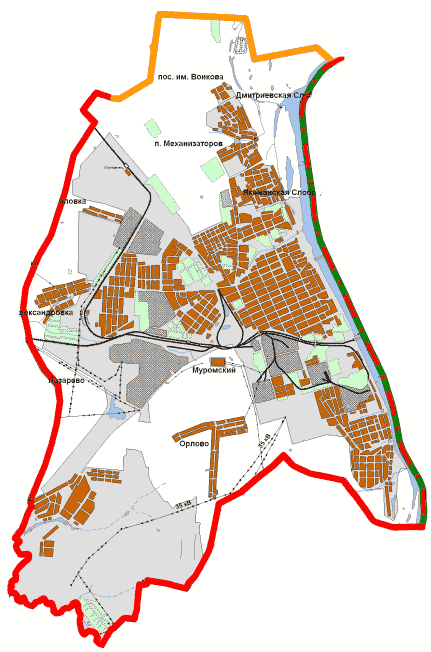 Приложение N 3к Уставуокруга Муром,принятому решениемСовета народных депутатовокруга Муромот 25.08.2009 N 855ПОЛОЖЕНИЕО ГЕРБЕ МУНИЦИПАЛЬНОГО ОБРАЗОВАНИЯОКРУГ МУРОМ1. Общие положения.1.1. Герб округа Муром (далее по тексту - Герб) является официальным символом муниципального образования округ Муром, представляет собой опознавательно-правовой знак, соответствующий исторически установившимся традициям.1.2. Геральдическое описание Герба гласит "В верхней части герб Владимирский. В нижней - в голубом поле - три крупитчатых калача, которыми сей город отменно славится".1.3. Текст описания и изображение Герба хранятся в Администрации округа Муром и доступны для ознакомления всем заинтересованным лицам.(в ред. решений Совета народных депутатов округа Муром от 31.05.2011 N 25, от 26.03.2013 N 332, от 30.08.2016 N 202)2. Статус Герба.2.1. Изображение Герба помещается:- на здании администрации и Совета народных депутатов округа Муром;- в залах заседаний органов местного самоуправления округа, служебных кабинетах их руководителей;- на печатях, штампах, бланках, вывесках органов местного самоуправления округа, муниципальных организаций, учреждений, предприятий;- на официальных изданиях органов местного самоуправления округа;- на транспортных средствах органов местного самоуправления округа Муром;- на указателях границ округа при въезде в него.2.2. Допускается использование изображения Герба:- на грамотах, приглашениях, удостоверениях, извещениях и иных официальных документах, выдаваемых органами местного самоуправления округа;- на краеведческих изданиях;- в качестве праздничного оформления Дня города, фестивалей и других мероприятий;- на служебных бланках, штампах, а также на визитных карточках депутатов, руководителей органов местного самоуправления округа, служащих Администрации округа.(в ред. решения Совета народных депутатов округа Муром от 26.03.2013 N 332)2.3. Порядок использования Герба гражданами и организациями, кроме перечисленных в пунктах 2.1, 2.2. настоящего Положения, в том числе и в коммерческих целях, регламентируется в договорах, заключаемых с органами местного самоуправления округа Муром.2.4. Другие случаи применения Герба определяются решениями Совета народных депутатов округа Муром.2.5. Воспроизведение официального Герба округа независимо от его размеров и техники исполнения должно точно соответствовать геральдическому содержанию Герба согласно его описанию, приведенному в пункте 1.2 настоящего Положения и общими геральдическими нормами. Допускается изображение Герба в одноцветной версии, с использованием условной штриховки для обозначения цветов или же без нее. Ответственность за искажение Герба при его изображении, за изменение композиции и цветов, выходящее за пределы геральдически допустимого, несет та сторона, по чьей вине допущены искажения при исполнении или тиражировании Герба.2.6. Внесение в состав Герба элементов областной символики допустимо лишь на основании соответствующих федеральных и областных актов. Это изменение должно сопровождаться пересмотром пункта 1.2 настоящего Положения для отражения внесенных элементов в описании.2.7. Использование герба муниципального образования округ Муром с нарушением настоящего Положения, а также надругательство над ним влечет за собой ответственность в соответствии с законодательством Российской Федерации.2.8. Контроль над выполнением Положения о Гербе округа Муром возлагается на управление аппарата администрации округа Муром и постоянную комиссию по вопросам местного самоуправления, законности и правопорядка Совета народных депутатов.(в ред. решений Совета народных депутатов округа Муром от 31.05.2011 N 25, от 26.03.2013 N 332, от 30.08.2016 N 202)Приложение N 4к Уставуокруга Муром,принятому решениемСовета народных депутатовокруга Муромот 25.08.2009 N 855ПОЛОЖЕНИЕО ФЛАГЕ ГОРОДА МУРОМАГлава 1. ОБЩИЕ ПОЛОЖЕНИЯ1.1. Флаг города Мурома - опознавательно-правовой знак, составленный и употребляемый в соответствии с вексиллологическими правилами, служащий символом муниципального образования, единства его территории, населения, прав и самоуправления. Флаг является наряду с основным муниципальным символом-гербом официальным символом.1.2. Флаг города Мурома представляет собой голубое полотнище с отношением длины полотнища к ширине 3:2, несущее изображение фигур городского герба Мурома.1.3. С левой стороны флаг имеет полосу для крепления древка.1.4. При воспроизведении флага города Мурома должно быть обеспечено его цветовое и изобразительное соответствие оригиналу и описанию. Допускается воспроизведение флага различных размеров, из различных материалов.1.5. Оригинал изображения флага хранится в администрации города Мурома и доступен для ознакомления всем заинтересованным лицам.Глава 2. СТАТУС ФЛАГА2.1. Флаг города Мурома устанавливается на здании администрации города Мурома.2.2. Флаг города Мурома устанавливается в залах заседания Муромского городского Совета народных депутатов, в рабочих кабинетах руководителей органов местного самоуправления города Мурома.2.3. В дни государственных праздников Российской Федерации, в День города, а также в других случаях по указанию Главы города или городского Совета народных депутатов осуществляется одновременный подъем флагов Российской Федерации и города Мурома на зданиях предприятий, учреждений и организаций, а также на жилых домах города Мурома.2.4. Флаг города Мурома может быть поднят при церемониях и во время других торжественных мероприятий, проводимых органами местного самоуправления города Мурома и общественными объединениями, предприятиями, учреждениями и организациями города, независимо от форм собственности.2.5. Правила подъема Государственного флага Российской Федерации и флага Владимирской области совместно с флагом города Мурома определяются законодательством и иными нормативными актами Российской, Владимирской области и настоящим Положением.Приложение N 5к Уставуокруга Муром,принятому решениемСовета народных депутатовокруга Муромот 25.08.2009 N 855ГИМН МУРОМАНаш город Отчизне во благо,В нем удаль и мудрый покой.Славен трудом и отвагой,Красен широкой душой.Муром, и понынеНад тобою не властны века.Муром-град-святыняНаша вера в тебя велика!Земле нашей многое лета!В ней семя побед проросло.Город, в былинах воспетый,Русь поднимал на крыло.Муром, и понынеНад тобою не властны века.Муром-град-святыняНаша вера в тебя велика!ПОЛОЖЕНИЕО ГИМНЕ ГОРОДА МУРОМАНастоящим Положением устанавливается порядок официального использования (исполнения) гимна города Мурома, утвержденного решением Совета народных депутатов округа Муром N 65 от 30.07.2002.Гимн города Мурома является официальным муниципальным символом округа Муром.Гимн города Мурома представляет собой музыкально-поэтическое произведение, исполняемое в случаях, предусмотренных настоящим Положением.Гимн города Мурома должен исполняться в точном соответствии с утвержденными музыкальной редакцией и текстом.1. Гимн города Мурома исполняется:1.1. При открытии первого и закрытии последнего заседания Совета народных депутатов округа Муром нового созыва.1.2. Во время официальной церемонии подъема флага округа Муром.1.3. При передачах местных телевизионных и радиопрограмм в День города.2. Гимн города Мурома может исполняться:2.1. Во время открытия и закрытия торжественных собраний, посвященных праздникам и знаменательным датам округа Муром.2.2. Во время церемонии встречи и проводов посещающих органы местного самоуправления округа Муром с официальным визитом лиц (делегаций) городов и районов, иных административных образований Российской Федерации.2.3. Во время открытия памятников и памятных знаков, воздвигнутых на средства округа или по его инициативе.2.4. Во время вручения наград, учрежденных Советом народных депутатов округа Муром, Главой округа.2.5. При вручении диплома "Человек года" лицам, удостоенным этого звания.2.6. Во время иных торжественных и протокольных мероприятий, проводимых органами местного самоуправления округа Муром, общественными объединениями, предприятиями, организациями и частными лицами.2.7. Во время торжественных мероприятий в образовательных учреждениях округа Муром.3. В соответствии с установившейся традицией допускается исполнение гимна города Мурома при проведении спортивных соревнований в округе Муром и вручение наград победителям.4. При публичном исполнении гимна города Мурома присутствующие слушают его стоя.5. Допускается использование вариантов музыкального изложения гимна в других инструментовках и переложениях.6. Гимн города Мурома может исполняться в оркестровом, хоровом, оркестрово-хоровом либо ином вокальном и инструментальном исполнении. При этом могут использоваться средства аудиовоспроизведения.Допускается частичное исполнение гимна в инструментальном исполнении - проигрывается запев и припев один раз.7. Ответственность за несоблюдение установленных требований при исполнении гимна города Мурома несут руководители органов государственной власти, органов местного самоуправления, предприятий, учреждений и организаций, проводящих соответствующие мероприятия.8. Настоящее Положение вступает в силу с момента его опубликования.Список изменяющих документов(в ред. решений Совета народных депутатов округа Муромот 22.06.2010 N 1099, от 31.05.2011 N 25, от 22.11.2011 N 113,от 27.12.2011 N 127, от 26.03.2013 N 332, от 26.11.2013 N 471,от 26.06.2014 N 564, от 27.01.2015 N 661, от 25.02.2016 N 108,от 30.08.2016 N 202, от 28.02.2017 N 293, от 28.11.2017 N 421,от 29.05.2018 N 519, от 23.04.2019 N 635, от 25.02.2020 N 92,от 22.12.2020 N 181, от 29.10.2021 N 306)Список изменяющих документов(в ред. решений Совета народных депутатов округа Муромот 22.06.2010 N 1099, от 31.05.2011 N 25, от 22.11.2011 N 113,от 27.12.2011 N 127, от 26.03.2013 N 332, от 26.11.2013 N 471,от 26.06.2014 N 564, от 27.01.2015 N 661, от 25.02.2016 N 108,от 30.08.2016 N 202, от 28.02.2017 N 293, от 28.11.2017 N 421,от 29.05.2018 N 519, от 23.04.2019 N 635, от 25.02.2020 N 92,от 22.12.2020 N 181, от 29.10.2021 N 306)Подп. 9 п. 1 ст. 8 вступает в силу в сроки, установленные федеральным законом, определяющим порядок организации и деятельности муниципальной милиции (п. 1 ст. 73 данного документа).П. 25.1 ч. 1 ст. 8 вступает в силу с 01.01.2022 (п. 3 решения Совета народных депутатов округа Муром от 29.10.2021 N 306).П. 25.2 ч. 1 ст. 8 вступает в силу с 01.01.2022 (п. 3 решения Совета народных депутатов округа Муром от 29.10.2021 N 306).П. 26.1 ч. 2 ст. 27 вступает в силу с 01.01.2022 (п. 3 решения Совета народных депутатов округа Муром от 29.10.2021 N 306).П. 1.9.2 ст. 44 вступает в силу с 01.01.2022 (п. 3 решения Совета народных депутатов округа Муром от 29.10.2021 N 306).П. 1.9.3 ст. 44 вступает в силу с 01.01.2022 (п. 3 решения Совета народных депутатов округа Муром от 29.10.2021 N 306).Список изменяющих документов(в ред. решений Совета народных депутатов округа Муромот 31.05.2011 N 25, от 26.03.2013 N 332, от 30.08.2016 N 202)